за јавну набавку услуге у поступку ЈНМВИзградња старе испорука и уградња нове РАСХЛАДНЕ ОПРЕМЕ - једне компресорске централе са регулацијом капацитета за три плусне коморе и два компресорско-кондезаторска агрегата за две минусне коморе у саставу хотела“Бреза“, Врњачка Бања.ЈН број 2/2018На основу члана 39. и 61. Закона о јавним набавкама (Сл. гласник РС бр. 124/2012, 14/2015  и 68/2015), члана 6. Правилника о обавезним елементима конкурсне документације у поступцима јавцних набавки и начину доказивања испуњености услова (Сл. гласник РС бр. 86/2015), Одлуке о покретању поступка јавне набавке број 210–4 од 08.02.2018. године и Решења о образовању комисије за јавну набавку број 210–5 од 09.02.2018. године, припремљена је:КОНКУРСНА ДОКУМЕНТАЦИЈАУ поступку ЈНМВ у складу са чланом 39. став 1. ЗЈН добара ЈН број 2/2018.- Изградња старе испорука и уградња нове РАСХЛАДНЕ ОПРЕМЕ-једне компресорске централе са регулацијом капацитета за три плусне коморе и два компресорско-кондезаторска агрегата за две минусне коморе у саставу хотела“Бреза“, Врњачка Бања.Конкурсна документација садржи:УКУПАН БРОЈ СТРАНА: 72.НАПОМЕНА: Приликом израде понуде, молимо да предметну Конкурсну документацију детаљно проучите и у свему поступите по њој.За додатне информације и објашњења, потребно је да се благовремено обратите наручиоцу.Комуникација у поступку јавне набавке вршиће се у складу са чланом 20. Закона. Заинтересована лица у вези предметне набавке комуникацију врше искључиво са члановима комисије за јавну набавку и на начин, адресу, електронску пошту и бројеве телефакса одређене овом конкурсном документацијом.Тражење додатних информација и појашњења телефоном није дозвољено.Наручилац  ће у складу са чланом 63. став 1. Закона све измене и допуне Kонкурсне документације објавити на Порталу Јавних набавки www.portal.ujn.gov.rs, сајту Јавних набавки МО и МС www.nabavke.mod.gov.rs  и на интернет страници ВУ „Тара“ www.hotelitara.mod.gov.rs, Заитересована лица дужна су да се информишу о предметном поступку преко Портала јавних набавки, сајту Јавних набавки МО и ВС и интернет страници наручиоца како би благовремено били обавештени о изменама, допунама и појашњењима Kонкурсне документације,  јеру складу са чланом 63. став 2. и 3. Закона, наручилац ће, одлуку о додели уговора, као и евентуалне додатне информације или појашњења у вези са припремањем понуде, објавити на Порталу јавних набавки.I  ОПШТИ ПОДАЦИ О ЈАВНОЈ НАБАВЦИ1. ПОДАЦИ О НАРУЧИОЦУНаручилац: РСМО Војна установа „Тара“ Бајина БаштаАдреса: 31250 Бајина Башта,Интернет страница: www.hotelitara.mod.gov.rs,ПИБ:108341411,МБ:17864963,Шифра делатности: 55110,Управа за трезор: 840-1180664-91.2. ВРСТА ПОСТУПКА ЈАВНЕ НАБАВКЕПредметна јавна набавка се спроводи упоступку ЈНМВ, у складу са чланом 39. став 1. ЗЈН и осталим подзаконским актима којима се уређују поступц и јавних набавки.3. ПРЕДМЕТ ЈАВНЕ НАБАВКЕПредмет јавне набавке број 2/2018 су добра- испорука и монтажа расхладне опреме -једне компресорске централе са регулацијом капацитета за три плусне коморе и два компресорско-кондезаторска агрегата за две минусне коморе.Јавна набавка је планирана у Плану набавки у делу који се односи на јавне набавке (решење Дирекције за туризам и услуге стандарда, број 27-5 од 25.01.2018. године.) под редним бројем 1.3.10.Законски оквир поступка Јавне  набавке  и извршења Уговора o јавној набавци.Закон о  јавим набавкама („Сл. Гласник РС“  бр.124/12, 14/2015 и  68/2015) и подзаконска акта донета донета на основу тог закона;Закон о буџетском систему („Сл. Гласник РС“ бр. 54/2009, 73/2010, 101/2010, 101/2011, 93/2012, 62/2013, 63/2013-испр., 108/2013, 142/2014, и 68/15);Закон о општем управном поступку („Сл.Гласник СРЈ“,бр.33/97, и 31/2001 и „Сл.Гласник РС“, бр. 30/2010);Закон о облигационим односима („Сл. Лист  СФРЈ“ бр. 29/789, 39/85, 45/89 -УСЈ и 57/89, „Сл.Лист“ СРЈ“, бр. 31/93, 44/99, и др. пропис);Закон о роковима измирења новчаних бавеза у комерцијалним трансакцијама („Сл.Гласник РС“бр. 119/2012. од 15.12.2012. године );Правилник о обавезним елементима конкурсне документације у поступцима јавних набавки и начину доказивања испуњености услова („Сл.Гласник РС“бр. 86/2015. од 12.08.2015. године ).4. ПАРТИЈЕПредмет јавне набавкe није обликован по партијама.5. ЦИЉ ПОСТУПКАПоступак јавне набавке се спроводи ради закључења уговора о јавној набавци добара.6. KОМУНИКАЦИЈАПонуђач доставља сва писмена у вези са предметном јавном набавком у складу са чланом 20. ЗЈН. Писмена која се непосредно предају достављају се у РСМО Војну установу „Тара“ Бајина Башта, 31250 Бајина Башта, бб, спрат I, канцеларија Групе за кадровске, правне и опште послове, радним данима у времену од 08.00 до 15.00 часова.7. КОНТАКТ Ради пружања свих  детаљних информација, разјашњења нејасноћа, са предметом услуге обратити се  Милану Војновићу руководиоцу групе за логистику подршку хотела „Бреза“, радним данима увремену од 08.00 до 12.00 часова, факс:  036/602-199; Mail adresa: upravnik.breza@mod.gov.rs, logistika.vutara@mod.gov.rs и javnenabavke.vutara@;радни дани наручиоца: од понедељка до петка.Понуда се сматра благовременом ако је достављена  РСМО Војну Установу „Тара“ Бајина Башта 31250 Бајина Башта, спрат I, канцеларија Групе за кадровске, правне и опште послове, предата до 12.00 часова дана 18.05.2018. године. Јавно отварање понуда обавиће се истога дана  у 12.30 часова  по редоследу пријема понуда, у просторијама Наручиоца: ВУ „Тара“ Бајина Башта, на  Калуђерским барама.У поступку отварања понуда могуактивно учествовати само овлашћени представници понуђача. Представници понуђача дужни су да пре почетка отварања понуда Комисији за јавну набавку предају писмена овлашћења за учешће у поступку отварања понуда, које гласи на особе која присуствује отварању понуда, а које је оверено потписом и печатом законског заступника понуђача. У противном исти наступају као јавност и не могу предузимати активне радње у поступку отварања понуда. Писано овлашћење мора имати, деловодни број, печат и потпис овлашћеног лица.8.РОК ЗА ДОНОШЕЊЕ ОДЛУКЕ Одлука о додели уговора биће донета у року од 10 (десет) дана од дана отварања понуда.У случајевима из чл. 109. ЗЈН, Наручилац ће донети одлуку о обустави поступка.II  ПОДАЦИ О ПРЕДМЕТУ ЈАВНЕ НАБАВКЕ1. ПРЕДМЕТ ЈАВНЕ НАБАВКЕПредмет јавне набавке број 2/2018 су добра-изградња старе испорука и  уградња нове расхладне опреме - једне компресорске централе са регулацијом капацитета за три плусне коморе и два компресорско-кондезаторска агрегата за две минусне коморе.2. НАЗИВ И ОЗНАКА ИЗ ОПШТЕГ РЕЧНИКА НАБАВКЕ 42513000  Расхладна опрема и опрема за замрзавање.3. ОПИС ПРЕДМЕТА ЈАВНЕ НАБАВКЕ	1. Испорука н инсталација расхладне опреме, једне компресорске централе са  регулацијом капацитета за три плусне коморе:Расхладна комора од 44,7 м3,режим хлађења, од  +0 до +4°Ц за складиштење поврћа;Расхладна комора од 38,5 м3, режим хлађења, од +0 до +4°Ц за складиштење свежег меса; Расхладна комора од 28,1 м3, режим хлађења, од +0 до + 4°Ц за складиштење сухомеснатих производа.За напред наведене коморе потребно је уградити компресорску централу са два полухерметичка клипна компресора BITZER, са регулацијом капацитета (четворостепеном 25/50/75/100%), заједничким ваздушним кондезатором и осталом опремом, на заједничком челичном постољу, са електро-командним ормаром.2. Испорука и  инсталација расхладне опреме два компресорско-кондезаторска агрегата за две минусне коморе:Расхладна комора од 44,7 м3 , режим хлађења, од - 18 до - 20°Ц за складиштење и домрзавање свежег меса.Расхладна комора од 27,6 м3, режим хлађења, од - 22 до - 25°Ц за складиштење и домрзавање свеже рибе.III Техничке карактеристике (спецификације), количина и опис радова  односно добара, начин спровођења контроле и обезбеђивање гаранције квалитета, мере заштите, рок извршења, додатне услуге и сл.Техничке карактеристике (спецификације)Врста добара:  испорука и  инсталација расхладне опреме - једне компресорске централе са регулацијом капацитета за три плусне коморе и два компресорско-кондезаторска агрегата за две минусне коморе.Техничке карактеристике дате су у  техничкој спецификацији,Квалитет: У складу са захтевима из техничке спецификације-описа,Количина и опис дати су у поглављу техничка спецификација,Начин спровођења контроле и обезбеђивања гаранције квалитета Контрола извршених радова се врши од стране стручног лица Наручиоца.ТЕХНИЧКА СПЕЦИФИКАЦИЈАИспорука и инсталација расхладне опреме, једне компресорске централе са регулацијом капацитета за три плусне коморе.Расхладна комора од 44,7 м3,режим хлађења, од  +0 до +4°Ц за складиштење поврћаДимензије коморе: 5,05 х 2,7 х (H) 3,28 м;Термоизолација: панел 10 цм(зидови и плафон), 5 цм стиродур (у поду);Дневни унос:1000 до 1.500 кг/дан;Температура уноса: +22 до +25°Ц;Време рада:18/20 сати;Температура околног ваздуха: до +35°Ц. Расхладна комора од 38,5 м3, режим хлађења, од +0 до +4°Ц за складиштење свежег месаДимензије коморе: 4,7х 2,5 х (H) 3,28 м;Термоизолација :панел 10 цм(зидови и плафон), 5 цм стиродур (у поду);Дневни унос:1000 до 1.200 кг/дан;Температура уноса: +15 до +20°Ц;Време рада:18/20 сати;Температура околног ваздуха: до +35°Ц. Расхладна комора од 28,1 м3, режим хлађења, од +0 до + 4°Ц за складиштење сухомеснатих производа.Димензије коморе: 3,04 х 2,82 х (H) 3,28 м;Термоизолација :панел 10 цм(зидови и плафон), 5 цм стиродур (у поду);Дневни унос: 500 до 800 кг/дан;Температура уноса: +15 до +20°Ц;Време рада:18/20 сати;Температура околног ваздуха: до +35°Ц.СПEЦИФИКАЦИЈА Плусног система:Испорука и  инсталција расхладне опреме два компресорско-кондезаторска агрегата за две минусне комореРасхладна комора од 44,7 м3, режим хлађења, од - 18 до - 20°Ц за складиштење и домрзавање свежег меса.Димензије коморе: 5,05 х 2,7 х 3,28 (H) м;Изолација:15 цм у зидовима,плафону и поду;Шаржни унос: 500 до 1000 кг/дан;Температура уноса: +5°ЦТемпература изношења: -15 до + 18°Ц;Време хлађења: око 20 до 22 сата;Температура спољњег ваздуха: до +35°Ц.СПECИФИКАЦИЈА Минусног система коморе за смрзнуто месо:Расхладна комора од 27,6 м3, режим хлађења, од - 22 до - 25°Ц за складиштење и домрзавање свеже рибе.Димензије коморе: 3,3 х 2,55 х 3,28 (H) м;Изолација:15 цм у зидовима,плафону и поду;Шаржни унос робе: око 600 до 800 кг/дан;Температура уноса: -10°ЦТемпература изношења: -20 до + -22°Ц;Време хлађења: око 20 до 22 сата;Температура спољњег ваздуха: до +35°Ц.СПECИФИКАЦИЈА Минусног система коморе за смрзнуту рибу:ДОДАТНЕ УСЛУГЕ , ЗАХТЕВИ КОЈИ МОРАЈУ БИТИ ИСПУЊЕНИИспоручилац је обавезан да током инсталације опреме и боравка у хотелу  поштује кућни ред Наручиоца;Испоручилац је дужан да  приликом изградње старих компресорских централа сав отпад одложи на предвиђено место у кругу хотела;Испоручилац се обавезује да ће по инсталацији и пуштању у рад обучити за рад са комплетним системом раднике опредељене од стране Наручиоца;Испоручилац уз понуду треба да достави и каталог производа или извод из каталога произвођача опреме (на српском језику) којима се доказује усаглашеност понуђених добара са конкурсном документацијом;Сертификати о квалитету производа, фабрички атести преведени на српском језику.Доказ о пореклу, пошто је опрема из увоза и царинску декларацију.Испоручилац је у обавези да по окончању посла достави Наручиоцу пројекат изведеног стања.Сва уградна  опрема  и делови која је предмет понуде мора бити савремена (из текуће производње), професионална, нова и некоришћена;Поштовати мере заштите на раду, заштиту животне средине и енергетску ефикасност при монтажи и коришћењу опреме и инсталирања исте;Достава оверених гарантних листова за сваку позицију;За испоручену опрему и инсталацију, Испоручилац мора да обезбеди овлашћени сервис у Републици  Србији;Гарантни рок за изведене инсталације и испоручену опрему, минимум 24 (двадесетчетири) месеца након пуштања у рад (примопредаје).Обезбеђени резервни делови најмање 7 (седам) година после престанка гарантног рока;Испоручилац је дужан да се одазове на пријаву отказа у гарантном року у року не дужем од 12 (дванаест) сати- од пријема захтева;Комисија за предметну набавку задржава право да изврши обилазак и преглед опреме на локацији на којима је испоручена иста или слична опрема која је предмет понуде;Због специфичности простора у коме се врши инсталација опреме, Понуђач је обавезан да уз претходну најаву изврши обилазак просторија Наручиоца да би сагледао простор где ће се инсталирати предметна опрема. Најава се врши најкраће дан раније пре обиласка на тел/фах 036/602-199; контакт особа је Милан Војновић. Приликом обиласка понуђачу ће на обрасцу Изјава о обиласку просторија Наручиоца, представник Наручиоца, својим потписом оверити да је извршио обилазак просторија и сагледавање простора где ће се инсталирати предметна опрема. Понуђач је у обавези да овако оверену и попуњену изјаву о обиласку просторија наручиоца достави уз понуду.Квалитет допреме, грешке у квалитету, квантитету и рекламација Одабрани Испоручилац ће изградњу старе испоруку и  инсталацију нове опреме  која је предмет јавне набавке вршити у свему према важећим  нормативима и стандардима који важе за ову врсту посла као и наведеним техничким захтевима Наручиоца.Под роком испуњења уговорне обавезе сматра се дан испоруке и инсталације уговорене опреме, оверених гарантних листова за сваку позицију, обострано оверених отпремница и сачињеног и обострано потписаног Записника о примопредаји, извршене обуке и доставе пројекта изведеног стања. Утврђени рокови су фиксни и не могу се мењати без сагласности Наручиоца.За свеукупну испоручену  опрему Испоручилац мора да достави доказ о пореклу, ако је  опрема из увоза и царинску декларацију, сертификате  квалитета и атесте који се захтевају по важећим прописима и мерама за опрему те врсте у складу са наведеним техничким захтевима.Уколико Наручилац утврди да испоручена опрема и/или инсталација  исте не одговара стандардима и техничким прописима односно као таква угрожава функционалност и није у складу са наведеним техничким захтевима у смислу да има било какве недостатке у квалитеату, У том случају Наручилац ће од Испоручиоца писаним путем, путем рекламације  захтевати хитну замену исте  у року не дужем од 12 (дванаест сати) са  опремом и/или инсталацијом  квалитета који одговара стандардима и техничким прописима и која је у складу са наведеним техничким захтевима и уговореним одредбама.Уколико Испоручилац у одређеном року то не учини, Наручилац има право на раскид уговора и накнаду штете тако што ће реализовати средство финасијског обезбеђења- меницу за добро извршење посла.Испоручилац је дужан да току трајања гарантног рока на испоручену опрему односно изведену инсталацију, на писани захтев и то у року не дужем од 3 (три) дана од дана пријема  истог изврши отклањање недостатака.У случају да Испоручилац не отклони евентуалне недостатке у гарантном року, Наручилац ће реализовати средство финасијског обезбеђења-меницу за дат гарантни рок на уграђену опрему и изведену инсталацију    3.  Мере заштите.Испоручилац је дужан да приликом испоруке и монтаже опреме, примењује све потребне мере заштите у складу са законским одредбама Правилника о минималним критеријумима у погледу енергетске ефикасности у поступку јавне набавке добара („Службени гласник  РС“,бррој 111/2015); Закон о општој безбедности производа („Службени гласник РС“ бр. 41/2009); Закона о техничким захтевима за производе и оцењивању усаглашености („Службени гласник РС“ бр. 36/2009);Закона о здравственој исправности предмета опште употребе ("Сл. гласник РС", број 92/11); Закона о комуналним делатностима („Службени гласник РС“ бр. 82/2011 и 104/2016); Закона о безбедности и здрављу на раду („Службени гласник РС“ бр. 101/2005 и 91/2015);Закона о процени утицаја на животну средину („Службени гласник РС“,бр.135/04 и 36/09); Закона о заштити од пожара Сл.гласник РС бр.111/2019 и 20/2015 и Закона о заштити потрошача („Службени гласник РС“ бр. 62/2014 и 6/2016-др.Закон).Рок , место испоруке и инсталације опремеИспоручилац је дужан да испоруку и монтажу обавља у складу са одредбама уговора, благовремено, квалитетно у складу са правилима струке из области набавке предметне услуге, добрим пословним обичајима и пословном етиком.Место испоруке и инсталације опреме за расхладне коморе је у РСМО ВУ „Тара“ Бајина Башта  хотел „Бреза“ ул. Врњачка бр. 26,  36210 Врњачка бања.Опрема мора бити допремљена, упакована у амбалажи и на начин који је прописан за ову врсту добара, како би се обезбедила од делимичног или потпуног оштећења при утовару, транспорту, претовару и  складиштењу. У супротном Испоручилац је дужан да надхнади пропусте.  Рок испоруке опреме је 15 (петнаест) дана од дана обостраног потписивања Уговора односно пријема захтева од стране Наручиоца.Рок завршетка инсталације опреме предметне јавне набавке је 3 (три) дана од дана испоруке.Под роком испуњења уговорне обавезе сматра се дан испоруке и инсталације уговорене опреме, оверених гарантних листова за сваку позицију, обострано оверених отпремница и сачињеног и обострано потписаног Записника о примопредаји, извршене обуке и доставе пројекта изведеног стања. Утврђени рокови су фиксни и не могу се мењати без сагласности Наручиоца..IV  УСЛОВИ ЗА УЧЕШЋЕ У ПОСТУПКУ ЈАВНЕ НАБАВКЕ ИЗ ЧЛ. 75. И 76. ЗЈН И УПУТСТВО КАКО СЕ ДОКАЗУЈЕ ИСПУЊЕНОСТ ТИХ УСЛОВАОБАВЕЗНИ УСЛОВИУ поступку предметне јавне набавке Подносилац понуде мора да докаже да испуњава обавезне услове за учешће, дефинисане чл. 75. Закона, а испуњеност обавезних услова за учешће у поступку предметне јавне набавке, доказује на начин дефинисан у следећој табели, и то:ДОДАТНИ УСЛОВИПодносилац понуде који учествује у поступку предметне јавне набавке мора испунити додатне услове за учешће у поступку јавне набавке, дефинисане овом конкурсном документацијом,а испуњеност додатних услова понуђач доказује на начин дефинисан у наредној табели, и то:УПУТСТВО КАКО СЕ ДОКАЗУЈЕ ИСПУЊЕНОСТ УСЛОВАИспуњеност обавезних услова за учешће у поступку предметне јавне набавке наведних у табеларном приказу обавезних услова под редним бројем 1, 2, 3 и 4.у складу сачл. 77. ст. 4. ЗЈН, подносилац понуде доказује достављањем ИЗЈАВЕ (Образац 4. у поглављу VI ове конкурсне документације), којом под пуном материјалном и кривичном одговорношћу потврђује да испуњава услове за учешће у поступку јавне набавке из чл. 75. ст. 1. тач. 1) до 4.), чл. 75. ст. 2. ЗЈН, дефинисане овом конкурсном документацијом.Уколико давалац услуге подноси понуду са подизвођачем, у складу са чланом 80. ЗЈН, подизвођач мора да испуњава обавезне услове из члана 75. став 1. тач. 1) до 4.), чл.75 ст.2.ЗЈН. У том случају понуђач је дужан да за подизвођача достави ИЗЈАВУ подизвођача (Образац 5. у поглављу VI ове конкурсне документације), потписану од стране овлашћеног лица подизвођача и оверену печатом. Уколико понуду подноси група понуђача, сваки понуђач из групе понуђача мора да испуни обавезне услове из члана 75. став 1. тач. 1.) до 4),чл.75 ст.2. ЗЈН, а додатне услове испуњавају заједно. У том случају ИЗЈАВА (Образац 4. у поглављу VI ове конкурсне документације), мора бити потписана од стране овлашћеног лица сваког понуђача из групе понуђача и оверена печатом. Саставни део заједничке понуде је споразум којим се понуђачи из групе међусобно и према наручиоцу обавезују на извршење јавне набавке, а који садржи:податке о члану групе који ће бити носилац посла, односно који ће поднети понуду и који ће         заступати групу понуђача пред наручиоцем;опис послова сваког од понуђача из групе понуђача у извршењу уговора.Понуђачи који поднесу заједничку понуду одговарају неограничено солидарно према наручиоцу.Наручилац МОЖЕ пре доношења одлуке о додели уговора да затражи од понуђача, чија је понуда оцењена као најповољнија, да достави копију доказа о испуњености услова, а може и да затражи на увид оригинал или оверену копију свих или појединих доказа о испуњености услова. Ако понуђач у остављеном, примереном року који не може бити краћи од 5(пет) дана, не достави тражене доказе, наручилац ће његову понуду одбити као неприхватљиву.Уколико наручилац буде захтевао достављање доказа о испуњености обавезних и додатних услова за учешће у поступку предметне јавне набавке (свих или појединих доказа о испуњености услова), понуђач ће бити дужан да их достави.Уколико је доказ о испуњености услова електронски документ, понуђач доставља копијуелектронског документа у писаном облику, у складу са законом којим се уређује електронски документ, осим уколико подноси електронску понуду када се доказ доставља у изворном електронском облику.Ако се у држави у којој понуђач има седиште не издају тражени докази, понуђач може, уместо доказа, приложити своју писану изјаву, дату под кривичном и материјалном одговорношћу оверену пред судским или управним органом, јавним бележником или другим надлежним органом те државе.Наведена изјава мора бити преведена на српски језик од стране овлашћеног судског тумача.Ако понуђач има седиште у другој држави, Наручилац може да провери да ли су документи којима понуђач доказује испуњеност тражених услова издати од стране надлежних органа те државе.Понуђач је дужан да без одлагања писмено обавести наручиоца о било којој промени у вези са испуњеношћу услова из поступка јавне набавке, која наступи до доношења одлуке, односно закључења уговора, односно током важења уговора о јавној набавци и да је документује на прописани начин..ОБАВЕЗНИ УСЛОВИОбавезни докази који су прописани чланом 75. ст. 1.тач. 1.до тач.4. ЗЈН,а који се у овом поступку јавне набавке доказују путем напред наведене изјаве су:Чл. 75. ст. 1. тач. 1.) Закона, услов под редним бројем 1. наведен у табеларном приказу обавезних услова – Доказ:Правна лица: Извод из регистра Агенције за привредне регистре, односно извод из регистра надлежног привредног суда; Предузетници: Извод из регистра Агенције за привредне регистре, односно извод из одговарајућег регистра.Чл. 75. ст. 1. тач. 2.) Закона, услов под редним бројем 2. наведен у табеларном приказу обавезних услова – Доказ:Правна лица: 1) Извод из казнене евиденције, односно уверењe основног суда на чијем подручју се налази седиште домаћег правног лица, односно седиште представништва или огранка страног правног лица, којим се потврђује да правно лице није осуђивано за кривична дела против привреде, кривична дела против животне средине, кривично дело примања или давања мита, кривично дело преваре. Напомена: Уколико уверење Основног суда не обухвата податке из казнене евиденције за кривична дела која су у надлежности редовног кривичног одељења Вишег суда, потребно је поред уверења Основног суда доставити и УВЕРЕЊЕ ВИШЕГ СУДА на чијем подручју је седиште домаћег правног лица, односно седиште представништва или огранка страног правног лица, којом се потврђује да правно лице није осуђивано за кривична дела против привреде и кривично дело примања мита; 2) Извод из казнене евиденције Посебног одељења за организовани криминал Вишег суда у Београду, којим се потврђује да правно лице није осуђивано за неко од кривичних дела организованог криминала; 3) Извод из казнене евиденције, односно уверење надлежне полицијске управе МУП-а, којим се потврђује да законски заступник понуђача није осуђиван за кривична дела против привреде, кривична дела против животне средине, кривично дело примања или давања мита, кривично дело преваре и неко од кривичних дела организованог криминала (захтев се може поднети према месту рођења или према месту пребивалишта законског заступника). Уколико понуђач има више законских заступника дужан је да достави доказ за сваког од њих. Предузетници и физичка лица: Извод из казнене евиденције, односно уверење надлежне полицијске управе МУП-а, којим се потврђује да није осуђиван за неко од кривичних дела каочлан организоване криминалне групе, да није осуђиван за кривична дела против привреде, кривична дела против животне средине, кривично дело примања или давања мита, кривично дело преваре (захтев се може поднети према месту рођења или према месту пребивалишта).Докази не могу бити старији од два месеца пре отварања понуда.Чл. 75. ст. 1. тач. 4.) Закона, услов под редним бројем 3. наведен у табеларном приказу обавезних услова  - Доказ: Уверење Пореске управе Министарства финансија да је измирио доспеле порезе и доприносе и уверење надлежне управе локалне самоуправе да је измирио обавезе по основу изворних локалних јавних прихода или потврду надлежног органа да се понуђач налази у поступку приватизације. Докази не могу бити старији од два месеца пре отварања понуда.ДОДАТНИ УСЛОВИ  Додатни докази који је наручилац одредио су:Пословни капацитет, услов под редним бројем 1. наведен у табеларном приказу додатних услова – достављањем фотокопије најмање 2 (два) уговора, уз које се морају приложити фотокопије записника о примопредаји након испоруке и монтаже опреме са податцима о квалитативном и квантитативном пријему.Уколико понуђач наступа самостално или са подизвођачима, неопходно је да понуђач самостално испуни овај услов и достави доказ.Уколико понуђачи наступају као група, потребно је да група понуђача испуњава овај   услов кумулативно и достави доказ.Техничкии капацитет услов под редним бројем 2. наведен у табеларном приказу додатних услова - достављањем :2.1. фотокопије и очитане саобраћајне дозволе за теретно возило капацтета до 5 тона. За возило  које користи по другом правном основу(лизинг или закуп), поред копије и очитане саобраћајне дозволе доставити важећи Уговор закључен са физичким или правним лицем.2.2. ИЗЈАВА(Образац 11. у поглављу VI ове конкурсне документације), подносиоца понуде  да ће прихватити  и омогућити комисији Наручиоца за спровођење јавне набавке увид у податке који су достављени у понуди а дефинисане овом конкурсном документацијомУколико понуђач наступа самостално или са подизвођачима, неопходно је да понуђач самостално испуни овај услов и достави доказ.Уколико понуђачи наступају као група, потребно је да група понуђача испуњава овај   услов кумулативно и достави доказ.Кадровски капацитет, услов под редним бројем 3. наведен у табеларном приказу додатних услова – достављањем Оргиналне изјаве са меморандумом понуђача о довољном кадровском капацитету; фотококопије обрасца М3-А (трећа страна обрасца М1) или  образац М-А јединствени оверене од стране Понуђача за подуслове под редним бројем 3.1, 3.2, 3.3, 3.4 и 3.5; Фотокопије важећих лиценци  дипломираног инжењера елетротехнике и дипломираног инжењера машинства са потврдама Инжењерске коморе Србије из којих се види да је измирена обавеза плаћања чланарине комори за подуслов под редним бројем  3.1; уверења/сертификат о стеченој оспособљености за послове вариоца наведених поступака издат од надлежних органа за подуслов под редним бројем 3.3 и  уверења /сертификат о стеченој оспособљености за монтажу и сервисирање расхладне опреме издат од произвођача или дистрибутера опреме за подуслов под редним бројем 3.4. Уколико понуђач наступа самостално или са подизвођачима, неопходно је да понуђач самостално испуни овај услов и достави доказ.Уколико понуђачи наступају као група, потребно је да група понуђача испуњава овај   услов кумулативно и достави доказ.Наручилац МОЖЕ пре доношења одлуке о додели уговора затражити од понуђача, чија је понуда оцењена као најповољнија, да достави копију прописаних доказа о испуњености услова, а може и да затражи на увид оригинал или оверену копију свих или појединих доказа о испуњености услова. Ако понуђач у остављеном, примереном року који не може бити краћи од 5 (пет) дана, не достави тражене доказе, наручилац ће његову понуду одбити као неприхватљиву.Уколико наручилац буде захтевао достављање доказа о испуњености обавезних и додатних услова за учешће у поступку предметне јавне набавке (свих или појединих доказа о испуњености услова), понуђач ће бити дужан да их достави.Понуђач је дужан да без одлагања писмено обавести наручиоца о било којој промени у вези са испуњеношћу услова из поступка јавне набавке, која наступи до доношења одлуке, односно закључења уговора, односно током важења уговора о јавној набавци и да је документује на прописани начин.	V КРИТЕРИЈУМ ЗА ИЗБОР НАЈПОВОЉНИЈЕ ПОНУДЕКритеријум за доделу уговора је „најнижа понуђена цена“.Оцена најповољније понуде вршиће се на основу збирне цена без ПДВ-а, из обрасца понуде са структуром цене и техничке спецификације. Елементи критеријума, односно начин на основу којих ће наручилац извршити доделу уговора у ситуацији када постоје две или више понуда са једнаком понуђеном ценомУколико две или више понуда имају исту понђену цену, као најповољнија биће изабрана понуда оног понуђача чија је понуда има краћи рок испоруке.Уколико ни након примене горе наведеног резервног елемента критеријума није могуће донети одлуку о додели уговора, наручилац ће уговор доделити понуђачу који буде извучен путем жреба. Наручилац ће писмено обавестити све понуђаче који су поднели понуде о датуму када ће се одржати извлачење путем жреба. Жребом ће бити обухваћене само оне понуде које имају једнаку најнижу понуђену цену исти рок испоруке. Извлачење путем жреба наручилац ће извршити јавно, у присуству понуђача, и то тако што ће називе понуђача исписати на одвојеним папирима, који су исте величине и боје, те ће све те папире ставити у провидну кутију одакле ће извући само један папир. Понуђачу чији назив буде на извученом папиру ће бити додељен уговор. Понуђачима који не присуствују овом поступку, наручилац ће доставити записник извлачења путем жреба.VI  ОБРАСЦИ КОЈИ ЧИНЕ САСТАВНИ ДЕО ПОНУДЕСаставни део понуде чине следећи обрасци:Образац понуде и структуре цене са техничком спецификацијом (Образац 1);Образац трошкова припреме понуде (Образац 2);Образац изјаве о независној понуди (Образац 3);Образац изјаве испоручиоца о испуњености услова за учешће у поступку јавне набавке - чл. 75. и 76. ЗЈН, наведених овом конурсном докумнтацијом, (Образац 4);Образац изјаве подизвођача о испуњености услова за учешће у поступку јавне набавке  - чл. 75. ЗЈН, наведених овом конкурсном документацијом (Образац 5);Образац изјаве испоручиоца да ће без одлагања писмо обавестити наручиоца о било којој промени у вези са испуњености услова (Образац 6);Образац Меничног писма – овлашћења, као инструмента финансијког обезбеђења заозбиљност понуде, у износу од 10 % од укупне вредности понуде без ПДВ-а, које наручилац без сагласности понуђача може поднети на наплату (Образац 7);Образац изјаве испоручиоца да ће приликом потписивања уговора приложити инструменте обезбеђења за испуњење уговорених обавеза и испуњење обавеза у гарантном року (Образац 8);Образац изјаве испоручиоца о прихватању контроле  од стране Наручиоца- (изјаве дате у поглављу VI  (Образац 11);Образац изјаве испоручиоца о посети локације која је предмет Ј.Н. (Образац 12); Модел уговора (прва страна попуњена, свака страна парафирана и оверена, задња страна потписана и оверена) поглавље VII Конкурсне документације.ОБРАСЦИ MЕНИЧНИХ  ПИСМА И ОВЛАШЋЕЊА КОЈЕ ДОБАВЉАЧИ КОЈИМА СЕ ДОДЕЛЕ УГОВОРИ  ДОСТАВЉАЈУ ПРИЛИКОМ ЗАКЉУЧЕЊА УГОВОРАОбразац Меничног писма – овлашћења, доставља понуђач којем је додељен уговор приликом закључења уговора, као инструмента финансијког обезбеђења за добро извршење посла од укупне вредности уговора без ПДВ-а, које наручилац без сагласности понуђача може поднети на наплату (Образац 9).                            Образац Меничног писма – овлашћења, доставља понуђач којем је додељен уговор приликом закључења уговора, као инструмента финансијког обезбеђења за испуњење уговорених обавеза у гарантном року у износу од 5% од укупне вредности уговора без ПДВ-а, које наручилац без сагласности понуђача може поднети на наплату (Образац 10).                                                                                                                                         (ОБРАЗАЦ 1)ОБРАЗАЦ ПОНУДЕ СА СТРУКТУРОМ ЦЕНЕ И ТЕХНИЧКОМ СПЕЦИФИКАЦИЈОМПонуда бр ________________ од __________________ за јавну набавку – изградња старе испорука и инсталација нове  РАСХЛАДНЕ ОПРЕМЕ - једне компресорске централе са регулацијом капацитета за три плусне коморе и два компресорско-кондезаторска агрегата за две минусне коморе у саставу хотела“Бреза“ Врњачка Бања.- ЈН број 2/2018.1)ОПШТИ ПОДАЦИ О ПОНУЂАЧУ2) ПОНУДУ ПОДНОСИ: Напомена: заокружити начин подношења понуде и уписати податке о подизвођачу, уколико се понуда подноси са подизвођачем, односно податке о свим учесницима заједничке понуде, уколико понуду подноси група понуђачаНапомена:Табелу „Подаци о подизвођачу“ попуњавају само они понуђачи који подносе  понуду са подизвођачем, а уколико има већи број подизвођача од места предвиђених у табели, потребно је да се наведени образац копира у довољном броју примерака, да се попуни и достави за сваког подизвођача.4) ПОДАЦИ О УЧЕСНИКУ  У ЗАЈЕДНИЧКОЈ ПОНУДИНапомена:Табелу „Подаци о учеснику у заједничкој понуди“ попуњавају само они понуђачи који подносе заједничку понуду, а уколико има већи број учесника у заједничкој понуди од места предвиђених у табели, потребно је да се наведени образац копира у довољном броју примерака, да се попуни и достави за сваког понуђача који је учесник у заједничкој понуди.5) ОПИС ПРЕДМЕТА НАБАВКЕ У ПОНУДИ ЗА ЈАВНУ НАБАВКУ –изградња старе испорука и инсталација нове расхладне опреме - једне компресорске централе са регулацијом капацитета за три плусне коморе и два компресорско-кондезаторска агрегата за две минусне коморе у саставу хотела“Бреза“, Врњачка Бања.- ЈН број 2/2018.СПEЦИФИКАЦИЈА Плусног система:СПECИФИКАЦИЈА Минусног система коморе за смрзнуто месо:СПECИФИКАЦИЈА Минусног система коморе за смрзнуту рибу:У  укупну цену испоруке и инсталације опреме за расхладне коморе  урачунати су : трошкови транспорта расхладне опреме;обука за рад са комплетним системом за извршиоце посла опредељене од стране НаручиоцаДатум 					                    Потпис понуђача:           М.П. _____________________________			           ________________________________Упутство за попуњавање обрасца понуде и уједно структуре ценеУ случају ппднпшеоа заједничке ппнуде, наведени пбразац пптписује и пверава члан групе кпји ће ппднети ппнуду и кпји ће заступати групу ппнуђача пред наручипцем.Напомене:Образац понуде понуђач мора да попуни, овери печатом и потпише, чиме потврђује да су тачни подаци који су у обрасцу понуде наведени. Уколико понуђачи подносе заједничку понуду, група понуђача може да се определи да образац понуде потписују и печатом оверавају сви понуђачи из групе понуђача или група понуђача може да одреди једног понуђача из групе који ће попунити, потписати и печатом оверити образац понуде.Уколико је предмет јавне набавке обликован у више партија, понуђачи ће попуњавати образац понуде за сваку партију посеб(ОБРАЗАЦ 2)                                  ОБРАЗАЦ ТРОШКОВА ПРИПРЕМЕ ПОНУДЕУ складу са чланом 88. став 1. ЗЈН, понуђач ____________________ [навести назив понуђача], доставља укупан износ и структуру трошкова припремања понуде, како следи у табели:Трошкове припреме и подношења понуде сноси искључиво понуђач и не може тражити од наручиоца накнаду трошкова.Ако је поступак јавне набавке обустављен из разлога који су на страни наручиоца, наручилац је дужан да понуђачу надокнади трошкове израде узорка или модела, ако су израђени у складу са техничким спецификацијама наручиоца и трошкове прибављања средства обезбеђења, под условом да је понуђач тражио накнаду тих трошкова у својој понуди.Напомена: достављање овог обрасца није обавезно.(ОБРАЗАЦ  3)ОБРАЗАЦ ИЗЈАВЕ О НЕЗАВИСНОЈ ПОНУДИУ складу са чланом 26. ЗЈН, ________________________________________,                                                                             (Назив понуђача)даје: ИЗЈАВУО НЕЗАВИСНОЈ ПОНУДИПод пуном материјалном и кривичном одговорношћу потврђујем да сам понуду у поступку јавне набавке- изградња старе испорука и инсталација нове РАСХЛАДНЕ ОПРЕМЕ - једне компресорске централе са регулацијом капацитета за три плусне коморе и два компресорско-кондезаторска агрегата за две минусне коморе у саставу хотела“Бреза“, Врњачка Бања.- ЈН број 2/2018..поднео независно, без договора са другим понуђачима или заинтересованим лицима.Напомена: у случају постојања основане сумње у истинитост изјаве о независној понуди, наручулац ће одмах обавестити организацију надлежну за заштиту конкуренције.Организација надлежна за заштиту конкуренције, може понуђачу, односно заинтересованом лицу изрећи меру забране учешћа у поступку јавне набавке ако утврди да је понуђач, односно заинтересовано лице повредило конкуренцију у поступку јавне набавке у смислу ЗЈН којим се уређује заштита конкуренције. Мера забране учешћа у поступку јавне набавке може трајати до две године. Повреда конкуренције представља негативну референцу, у смислу члана 82. став 1. тачка 2) ЗЈН.Уколико понуду подноси група понуђача, Изјава мора бити потписана од стране овлашћеног лица сваког понуђача из групе понуђача и оверена печатом(ОБРАЗАЦ 4)ОБРАЗАЦ ИЗЈАВЕ ПОНУЂАЧА  О ИСПУЊЕНОСТИ ОБАВЕЗНИХ УСЛОВА ЗА УЧЕШЋЕ У ПОСТУПКУ ЈАВНЕ НАБАВКЕ -  ЧЛ. 75.ЗЈНУ складу са чланом 77. став 4. ЗЈН. Под пуном материјалном и кривичном одговорношћу, као заступник понуђача, дајем следећу				И З Ј А В УПонуђач  _____________________________________________[навести назив понуђача]у поступку јавне набавке ЈН број 2/2018- изградња старе испорука и инсталација нове РАСХЛАДНЕ ОПРЕМЕ - једне компресорске централе са регулацијом капацитета за три плусне коморе и два компресорско-кондезаторска агрегата за две минусне коморе у саставу хотела“Бреза“, Врњачка Бања, испуњава све услове из чл. 75. и 76. ЗЈН, односно услове дефинисане конкурсном документацијомза предметну јавну набавку, и то:Понуђач је регистрован код надлежног органа, односно уписан у одговарајући регистар (чл. 75. ст. 1. тач. 1) ЗЈН);Понуђач и његов законски заступник нису осуђивани за неко од кривичних дела као члан организоване криминалне групе, да нису осуђивани за кривична дела против привреде, кривична дела против животне средине, кривично дело примања или давања мита, кривично дело преваре(чл. 75. ст. 1. тач. 2) ЗЈН);Понуђач је измирио доспеле порезе, доприносе и друге јавне дажбине у складу са прописима Републике Србије (или стране државе када има седиште на њеној територији) (чл. 75. ст. 1. тач. 4) ЗЈН);Понуђач је поштовао обавезе које произлазе из важећих прописа о заштити на раду, запошљавању и условима рада, заштити животне средине и нема забрану обављања делатности која је на снази у време подношења понуде за предметну јавну набавку (чл. 75. ст. 2. ЗЈН);Место:_____________                                                          Потписпонуђача:Датум:_____________                         М.П.                     _____________________                                                        Напомена:Уколико понуду подноси група понуђача, Изјава мора бити потписана од стране овлашћеног лица сваког понуђача из групе понуђача и оверена печатом, на који начин сваки понуђач из групе понуђача изјављује да испуњава обавезне услове из члана 75. став 1. тач. 1) до 4) ЗЈН, а да додатне услове испуњавају заједно.(ОБРАЗАЦ 5)ОБРАЗАЦ ИЗЈАВЕ ПОДИЗВОЂАЧА  О ИСПУЊЕНОСТИ ОБАВЕЗНИХ УСЛОВА ЗА УЧЕШЋЕ У ПОСТУПКУ ЈАВНЕ НАБАВКЕ -  ЧЛАН 75. ЗЈНУ складу са чланом 77. став 4. ЗЈН.Под пуном материјалном и кривичном одговорношћу, као заступник понуђача, дајем следећу				И З Ј А В УПодизвођач___________________________________________[навести назив подизвођача]у поступку јавне набавке ЈН број 2/2018- изградња старе испорука и инсталација нове РАСХЛАДНЕ ОПРЕМЕ - једне компресорске централе са регулацијом капацитета за три плусне коморе и два компресорско-кондезаторска агрегата за две минусне коморе у саставу хотела“Бреза“, Врњачка Бања,испуњава све услове из чл. 75. ЗЈН, односно услове дефинисане конкурсном документацијомза предметну јавну набавку, и то:Подизвођач је регистрован код надлежног органа, односно уписан у одговарајући регистар (чл. 75. ст. 1. тач. 1) ЗЈН);Подизвођач и његов законски заступник нису осуђивани за неко од кривичних дела као члан организоване криминалне групе, да нису осуђивани за кривична дела против привреде, кривична дела против животне средине, кривично дело примања или давања мита, кривично дело преваре(чл. 75. ст. 1. тач. 2) ЗЈН);Подизвођач је измирио доспеле порезе, доприносе и друге јавне дажбине у складу са прописима Републике Србије (или стране државе када има седиште на њеној територији) (чл. 75. ст. 1. тач. 4) ЗЈН);Подизвођач је поштовао обавезе које произлазе из важећих прописа о заштити на раду, запошљавању и условима рада, заштити животне средине и нема забрану обављања делатности која је на снази у време подношења понуде за предметну јавну набавку (чл. 75. ст. 2. ЗЈН).Место:_____________                                                           Потпис подизвођача:Датум:_____________                         М.П.                     _____________________                                                        Напомена:Уколико понуђач подноси понуду са подизвођачем, Изјава мора бити потписана од стране овлашћеног лица подизвођача и оверена печатом.
                                                                                                                                         (ОБРАЗАЦ 6)ОБРАЗАЦ ИЗЈАВЕ ИСПОРУЧИОЦА ДА ЋЕ  БЕЗ ОДЛАГАЊА ОБАВЕСТИТИ НАРУЧИОЦА О ПРОМЕНИ КОЈА ЈЕ У ВЕЗИ СА ИСПУЊЕНОСТИ УСЛОВА ИЗ ЈАВНЕ НАБАВКЕУ складу са чланом 77. став 7. Закона о јавним набавкама ("Службени гласник Републике Србије", број 124/12, 14/15 и 68/15), под пуном материјалном и кривичном одговорношћу, понуђач_______________________________ И З Ј А В Љ У Ј  Е да ће без одлагања писмено обавестити наручиоца о било којој промени у вези са испуњеношћу услова из поступка јавне набавке, а која наступи до доношења одлуке, односно закључења Уговора, односно током важења Уговора о јавној набавци, и да ће о томе доставити доказ.Место и датум:				                      Потпис понуђача:__________________________                         _____________________________________                                                                                (штампано име и презиме овлашћеног лица)                                                      М.П.                _____________________________________                                       (читак отисак печата)                                  ( потпис)НАПОМЕНА: Овлашћено лице Понуђача мора да попуни Образац изјаве, (да у уводном делу наведе назив понуђача, да га потпише и овери печатом)                                                                                                                                       (ОБРАЗАЦ 7)МЕНИЧНО ПИСМО ОВЛАШЋЕЊЕ(ДОСТАВЉА СЕ УЗ ПОНУДУ)На основу Закона о меници ( ''Сл. лист ФНРЈ'' бр. 104/46, ''Сл. лист СФРЈ'' бр. 18/58, 16/65, 54/70, 57/89 и ''Сл. лист СРЈ'' бр. 46/96), Закона о платном промету (''Сл. лист СРЈ'' број 3/02, 5/03 и ''Сл. гласник РС'' бр. 43/04, 62/06, 111/09, 31/11) и Одлуке о облику, садржини и начину коришћења јединствених инструмената платног промета (''Сл. гласник РС'' бр. 57/04 и 82/04) и Одлуке о начину вршења принудне наплате с рачуна клијента (''Сл. гласник РС'' бр. 47/11)________________________________, _______________, ПИБ _____________ предаје	(навести фирму)		   (место)бланко - сопствену меницу и дајеМЕНИЧНО ПИСМО-ОВЛАШЋЕЊЕза корисника бланко-сопствене меницеВУ „Тара“Бајина Башта да депоновану бланко-сопствену меницу може предати Банци на наплату, у износу од 10% од вредности понуде, по основу неиспуњења обавеза( обезбеђења за озбиљност понуде ) по понуди број ____________ од ___________год. и то на терет свих рачуна који су отворени код Банака:_________________________________________________________________________________		 (навести банке и бројеве текућих рачуна)На основу овог овлашћења ВУ „Тара“Бајина Башта може попунити меницу са клаузулом ''без протеста, без трошкова'' на износ __________________ дин, по основу напред наведене понуде, а у случају:  (10 % вредности понуде)			     а)  да Понуђач повуче своју понуду у току периода важности понуде и     б)  да Понуђач, у случају да Наручилац прихвати његову понуду:- не потпише Уговор о купопродаји____________________________   сагласно прихваћеним условима из конкурсне документације;      - не достави гаранцију за добро извршење посла сагласно условима из конкурсне             документације.Дужник се одриче права:на повлачење овог овлашћења;на опозив овог овлашћења;на стављање приговора на задужење по овом основу за наплату;на сторнирање задужења по овом основу за наплату.Менице су потписане и оверене у складу са картоном депонованих потписа.Прилог: Бланко-сопствена меница, број _______________  оверена копија картона депонованих потписа овлашћених лица за располагање          средствима на рачунима.Ово овлашћење сачињено је у 2 (два) истоветна примерка и то један за ВУ „Тара“Бајина Башта а један за __________________________________________.                                (навести банку дужника)					Место и датум:					            Потпис понуђача:_______________                                        	_______________________________							(штампано име и презиме овлашћеног лица)М.П.             _______________________________				(читак отисак печата)                (пун потпис)(ОБРАЗАЦ  8)ИЗЈАВА ПОНУЂАЧА ДА ЋЕ ПРИЛИКОМ ПОТПИСИВАЊА УГОВОРА ПРИЛОЖИТИ ИНСТРУМЕНТЕ ФИНАНСИЈСКОГ ОБЕЗБЕЂЕЊА ЗА ДОБРО ИЗВРШЕЊЕ ПОСЛА  И ЗА ИСПУЊЕЊЕ ОБАВЕЗА У ГАРАНТНОМ РОКУБеспоговорно се обавезујемо да ћемо приликом закључења уговора односно примопредаје опреме издати наручиоцу инструмент  обезбеђења уговорних обавеза – 2 (две) бланко сопствене менице (само потписане и оверене у складу са картоном депонованих потписа), као гаранцију испуњења уговорне обавезе, односно као гаранцију за добро извршење посла и за испуњење обавеза у гарантном року.Сагласни смо да уз бланко оверене менице, приложимо и:Копије картона депонованих потписа овлашћених лица коју је издала банка гаранта код које се води рачун понуђача, на којој се јасно виде депоновани потписи и печат фирме понуђача, оверену оригиналним печатом банке са датумом овере (овера не старија од месец дана од дана потписивања уговора). Менична овлашћења (само потписана и оверена печатом) да се меницa, без сагласности понуђача може поднети банци гаранту на наплату у износу  од укупне вредности уговора без пореза на додатну вредност у случају неиспуњења уговорних обавеза,једностраног раскида уговора, не извршења замене добра неодговарајућег квалитета или не решавања примљене писане рекламације у  уговореним роковима.Сагласни смо да се, по захтеву наручиоца издати инструмент обезбеђења плаћања може поднети банци гаранту код које се води рачун понуђача и то у случају да понуђач једнострано раскине уговор или закасни са испуњењем уговорне обавезе. Напомена: Изјава се прилаже уз понуду за менице за испуњење уговорне обавезе се достављају приликом потписивања уговора.Место и датум:				                                    Потпис понуђача:______________                           МП                                            ____________________                                            (читак отисак печата)                                          (штампано име и презиме овлашћеног лица)                                                                                             _______________________________                                                                                                                    (пун потпис)                                                                                                                                                    (ОБРАЗАЦ 9)МЕНИЧНО ПИСМО–ОВЛАШЋЕЊЕ (ДОСТАВЉА ДОБАВЉАЧ ПРИЛИКОМ ЗАКЉУЧЕЊА  УГОВОРА)На основу Закона о меници ( ''Сл. лист ФНРЈ'' бр. 104/46, ''Сл. лист СФРЈ'' бр. 18/58, 16/65, 54/70, 57/89 и ''Сл. лист СРЈ'' бр. 46/96), Закона о платном промету (''Сл. лист СРЈ'' број 3/02, 5/03 и ''Сл. гласник РС'' бр. 43/04, 62/06, 111/09, 31/11) и Одлуке о облику, садржини и начину коришћења јединствених инструмената платног промета (''Сл. гласник РС'' бр. 57/04 и 82/04) и Одлуке о начину вршења принудне наплате с рачуна клијента (''Сл. гласник РС'' бр. 47/11)________________________________, _________________, ПИБ _____________ предаје	 (навести фирму)		                (место)бланко-сопствену меницу и дајеМЕНИЧНО ПИСМО-ОВЛАШЋЕЊЕза корисника бланко-сопствене меницеВУ „Тара“ Бајина Башта да депоновану бланко-сопствену меницу може предати Банци на наплату,у износу од 10%  по основу неиспуњења уговорних обавеза, значајних кашњења у испоруци или једностраног раскида уговора број ____________ од ___________год. и то на терет свих рачуна који су отворени код Банака:_______________________________________________________________________________.		              (навести банке и бројеве текућих рачуна)На основу овог овлашћења ВУ „Тара“ Бајина Башта може попунити меницу са клаузулом ''без протеста, без трошкова'' на износ ____________________________ дин.(10% укупне вредности уговора)Дужник се одриче права:на повлачење овог овлашћења;на опозив овог овлашћења;на стављање приговора на задужење по овом основу за наплату;на сторнирање задужења по овом основу за наплату.Менице су потписане и оверене у складу са картоном депонованих потписа.Прилог:  бланко-сопствену менице број:___________ . оверена копија картона депонованих потписа овлашћених лица за располагање        средствима на рачунимаОво овлашћење сачињено је у 2 (два) истоветна примерка и то један за примаоца, а други за даваоца меничног овлашћења.Место и датум				                               Потпис понуђача:_______________ год.		                     _____________________________________					      	                                (штампано име и презиме овлашћеног лица)               М.П                             ______________________________	                                                                  (читак отисак печата)                                          (пун потпис)                                                                                                                                                    (ОБРАЗАЦ 10)МЕНИЧНО ПИСМО–ОВЛАШЋЕЊЕ (ДОСТАВЉА ДОБАВЉАЧ ПРИЛИКОМ ЗАКЉУЧЕЊА  УГОВОРА)На основу Закона о меници ( ''Сл. лист ФНРЈ'' бр. 104/46, ''Сл. лист СФРЈ'' бр. 18/58, 16/65, 54/70, 57/89 и ''Сл. лист СРЈ'' бр. 46/96), Закона о платном промету (''Сл. лист СРЈ'' број 3/02, 5/03 и ''Сл. гласник РС'' бр. 43/04, 62/06, 111/09, 31/11) и Одлуке о облику, садржини и начину коришћења јединствених инструмената платног промета (''Сл. гласник РС'' бр. 57/04 и 82/04) и Одлуке о начину вршења принудне наплате с рачуна клијента (''Сл. гласник РС'' бр. 47/11)________________________________, _________________, ПИБ _____________ предаје	 (навести фирму)		                (место)бланко-сопствену меницу и дајеМЕНИЧНО ПИСМО-ОВЛАШЋЕЊЕза корисника бланко-сопствене меницеВУ „Тара“ Бајина Башта да депоновану бланко-сопствену меницу може предати Банци на наплату,у износу од 5 % по основу неиспуњења уговорних обавеза у гарантном рокууговора број ____________ од ___________год. и то на терет свих рачуна који су отворени код Банака:_______________________________________________________________________________.		              (навести банке и бројеве текућих рачуна)На основу овог овлашћења ВУ „Тара“ Бајина Башта може попунити меницу са клаузулом ''без протеста, без трошкова'' на износ ____________________________ дин.(5% укупне вредности уговора)Дужник се одриче права:на повлачење овог овлашћења;на опозив овог овлашћења;на стављање приговора на задужење по овом основу за наплату;на сторнирање задужења по овом основу за наплату.Менице су потписане и оверене у складу са картоном депонованих потписа.Прилог:  бланко-сопствену менице број:___________ . оверена копија картона депонованих потписа овлашћених лица за располагање        средствима на рачунимаОво овлашћење сачињено је у 2 (два) истоветна примерка и то један за примаоца, а други за даваоца меничног овлашћења.Место и датум				                               Потпис понуђача:_______________ год.		                     _____________________________________					      	                                (штампано име и презиме овлашћеног лица)               М.П                             ______________________________	                                                                  (читак отисак печата)                                          (пун потпис)                                                                                                                                    (ОБРАЗАЦ 11)ИЗЈАВА О ПРИХВАТАЊУ КОНТРОЛЕ ОД СТРАНЕ НАРУЧИОЦАУ вези са захтевом Наручиоца из конкурсне документације по јавној набавци ЈН. Број 2/2018, као овлашћеног лица Подносиоца понуде дајем следећу ИЗЈАВУПодносилац понуде...........................................................................................[навести назив понуђача] у поступку јавне набавке добара – изградња, испорука и инсталација нове РАСХЛАДНЕ ОПРЕМЕ - једне компресорске централе са регулацијом капацитета за три плусне коморе и два компресорско-кондезаторска агрегата за две минусне коморе у саставу хотела“Бреза“, Врњачка Бања, прихвата да омогући комисији Наручиоца за спровођење јавне набавке увид у податке који су достављени у понуди …………………. [навести број понуде] као доказ испуњавања додатних услова.       Место и датум				                              Потпис  подносиоца понуде:    _______________ год.		                                          ____________________________					      	                                                 (штампано име и презиме овлашћеног лица)                                                                 ___________________________                                                                                                                                              (пун потпис)                                                                   М.П                                                           (читак отисак печата)Напомена: Уколико понуду подноси група понуђача, Изјаву копирати за сваког понуђача из групе и иста мора бити потписана од стране овлашћеног лица сваког понуђача из групе понуђача и оверена печатом.                                                                                                                                    (ОБРАЗАЦ 12)ИЗЈАВА ПОНУЂАЧА О ПОСЕТИ      ЛОКАЦИЈЕ КОЈА ЈЕПРЕДМЕТ ЈАВНЕ НАБАВКЕПод пуном моралном, материјалном и кривичном одговорношћу изјављујемо да смо посетили локацију која је предмет јавне набавке добара бр. 2/2018 и стекли увид у све информације које су неопходне за припрему понуде. Такође изјављујемо да смо упознати са свим условима везаним за испоруку и инсталацију добара – опреме и да ти услови, сада видљиви, не могу бити основ за било какве накнадне промене у цени.Изјављујемо такође, да уколико не посетимо локацију која је предмет јавне набавке, прихватамо у потпуности и без икаквих накнадних промена у цени, реализацију предмета набавке (испоруку и инсталацију предметне опреме) у свему према условима датим у понуди, техничким карактеристикама опреме као и осталим условима из позива и конкурсне документације.НАПОМЕНА:Изјаву потписују и својим печатом оверавају овлашћена лица уписана у регистар надлежног органа за регистрацију привредних субјеката.Уколико понуду подноси група понуђача, изјава мора бити потписана од стране овлашћеног лица сваког понуђача из групе понуђача и оверена печатом тог понуђача и у том случају образац изјаве копира се у потребном броју примерака.       Место и датум				                                   Потпис  Испоручиоца:    _______________ год.                           МП                         ____________________________					(читак отисак печата)               (штампано име и презиме овлашћеног лица)                                                                 ___________________________                                                                                                                                              (пун потпис)Потврђујем да  је ______________________________________________________________                                                                     (име и презиме представника понуђача )Дана____________________________	године обишао просторије Наручиоца.Место и датум				                                   Потпис  Наручиоца:    _______________ год.                           МП                         ____________________________					(читак отисак печата)               (штампано име и презиме овлашћеног лица)                                                                 ___________________________                                                                                                                                              (пун потпис)VII МОДЕЛ УГОВОРА(ПОПУНИТИ ПРВУ СТРАНУ, СВАКУ СТРАНИЦУ ПАРАФИРАТИ И ОВЕРИТИ ПЕЧАТОМ, ПОСЛЕДЊУ СТРАНИЦУ ОВЕРИТИ ПЕЧАТОМ И ПОТПИСАТИ)закључен између:иЧЛАН 1.ПРЕДМЕТ УГОВОРАПредмет овог уговора су добра- изградња старе испорука укључујући и инсталацију  нове расхладне опреме - једне компресорске централе са регулацијом капацитета за три плусне коморе и два компресорско-кондезаторска агрегата за две минусне коморе у саставу хотела“Бреза“, Врњачка Бања.у скаладу са условима исказаном на обједињеном обрасцу понуде  и структуре понуђене  цене Испоручиоца (као у понуди) бр:___________ од ____.____. 2018 године, која се налази уприлогу и саставни је део овог Уговора.ЧЛАН 2.ЦЕНАУкупна уговорена цена испоруке опрем укључујући инсталацију исте  из члана 1. Уговора износи (као у понуди)  ___________динара без ПДВ-а, на коју цену се додаје ПДВ у износу од (као у понуди) ___________  динара што укупно износи (као у понуди) ____________ динара са урачунатим ПДВ-ом.У наведену цену урачунати су:трошкови транспорта расхладне опреме;обука за рад са комплетним системом за извршиоце опредељене од стране Наручиоца.Уговорена цена је фиксна и не може се мењати.ЧЛАН 3.РОК , НАЧИН И МЕСТО  ИСПОРУКЕРок испоруке опреме је ______ (____________) (као у понуди) дана од дана обостраног потписивања Уговора односно пријема захтева од стране Наручиоца.Рок завршетка инсталације опреме предметне јавне набавке је 3 (три) дана од дана испоруке. Место испоруке и инсталације опреме за расхладне коморе је у РСМО ВУ „Тара“ Бајина Башта  хотел „Бреза“ ул. Врњачка бр. 26,  36210 Врњачка бања.Испоручилац је дужан да испоруку укључујући и инсталацију обавља у складу са одредбама уговора, благовремено, квалитетно у складу са правилима струке из области набавке предметне услуге, добрим пословним обичајима и пословном етиком.Опрема мора бити допремљена, упакована у амбалажи и на начин који је прописан за ову врсту добара, како би се обезбедила од делимичног или потпуног оштећења при утовару, транспорту, претовару и  складиштењу. У супротном Испоручилац је дужан да изврши надокнаду о свом трошку.                                                                                   ЧЛАН 4.                                                                ОБАВЕЗЕ НАРУЧИОЦАНаручилац је у обавези да  обезбеди: Слободан приступ до  простора за смештај испоручене опреме односно до места предвиђеног за  инсталацију исте;Истовар опреме за инсталацију;Посебан простор за смештај алата за инсталацију који су предмет јавне набавке;тј.одреди свог представника –стручно лице које ће у име Наручиоца контролисати испуњење уговорене обавезе; смештај и  и храну у својим објектима без накнаде за све учеснике који учествују  у предмету  јавне набавке;учешће своја 2( два) члана у раду комисије за примопредају и коначан обрачун за сву испоручену односно инсталирану опрему.                                                                     ЧЛАН 5.                                                    ОБАВЕЗЕ ИСПОРУЧИОЦА Испоручилац је обавезан да: током извршавања послова и смештаја у објекту Наручиоца   поштује кућни ред;да приликом изградње старих компресорских централа сав отпад одложи на предвиђено место у кругу хотела; по инсталацији и пуштању у рад обучи за рад са комплетним системом извршиоце опредељене од стране Наручиоца;сва уградна  опрема  и делови која је предмет понуде мора бити савремена (из текуће производње), професионална, нова и некоришћена;достави и каталог производа или извод из каталога произвођача опреме (на српском језику) којима се доказује усаглашеност понуђених добара са конкурсном документацијом; достави Сертификате о квалитету производа, фабричке атесте преведене на српском језику.достави доказ о пореклу, пошто је опрема из увоза и царинску декларацију.по окончању посла достави Наручиоцу пројекат изведеног стања.поштује мере заштите на раду, заштиту животне средине и енергетску ефикасност при монтажи и коришћењу опреме и инсталирања исте;достави оверене гарантне листове за сваку позицију;за испоручену опрему и инсталацију, обезбеди овлашћени сервис у Републици Србији;обезбеди гарантни рок за изведене инсталације и испоручену опрему, минимум 24 (двадесетчетири) месеца након пуштања у рад (примопредаје).резервне делове најмање 7 (седам) година после престанка гарантног рока; да се одазове на пријаву отказа у гарантном року, у року не дужем од 12 (дванаест) сати- од пријема захтева; са 2( два) члана учествује у раду комисије за примопредају и коначан обрачун за сву испоручену односно уграђену опрему.ЧЛАН 6.НАЧИН ПЛАЋАЊАУговорене стране су сагласне да се плаћање укупног износа нз  члана 2. Уговора,  извршити  у законском року  од 45 (четрдесетпет) дана, од дана испостављеног рачуна кога прати:Оргинал примерак обострано оверене отпремнице о пријему опреме за инсталацију;Сачињен и обострано потписан записник о примопредаји;Оверени гарантни листови за сваку позицију;Пројекат изведеног стања. и то на жиро рачун Извршиоца (као у понуди) бр._______________, код ________________________ - банке.У случају рекламације на квалитет или на квантитет испоруке односно инсталације опреме , Наручилац задржава право одлагања исплате у вредности рекламиране услуге, до момента отклањања рекламације.ЧЛАН 7.ПРОМЕНЕ ПОДАТАКАИзвршилац је дужан да у скалду са одредбама члана 77.ЗЈН („Сл.гласник“ РС“,бр.124/2012,14/2015 i 68/15) току реализације Уговора без одлагања писмено обавести Наручиоца о било којој промени података о испуњености услова наведених у Конкурсној документацији и да их документује доказима.ЧЛАН 8. ГАРАНТНИ РОК, КВАЛИТЕТ ОПРЕМЕ, ГРЕШКЕУ  КВАНИТЕТУ И РЕКЛАМАЦИЈАГарантни рок за испоручену опрему и изведене инсталације је _________ (_______________) месеца након пуштања у рад (примопредаје). Обезбеђена набавка резервних делова најмање 7 (седам) година после престанка гарантног рока;Утврђивање нивоа квалитета испоручене односно инсталиране опреме   вршиће се прегледом  сваког уређаја појединачно и то од стране стручног лица Наручиоца .Квалитет испоручене опреме и начин њеног инсталирања   мора одговарати техничким карактеристикама датим у понуди.Уколико Наручилац утврди да испоручена опрема и/или инсталација  исте не одговара стандардима и техничким прописима односно као таква угрожава функционалност и није у складу са наведеним техничким захтевима у смислу да има било какве недостатке у квалитеату и обиму, у том случају Наручилац ће од Испоручиоца писаним путем, путем рекламације  захтевати хитну замену исте на месту утврђеног недостатка  у року не дужем од 12 (дванаест сати) са  опремом и/или инсталацијом  квалитета који одговара стандардима и техничким прописима и која је у складу са наведеним техничким захтевима и уговореним одредбама.Уколико Испоручилац у одређеном року то не учини, Наручилац има право на раскид уговора и накнаду штете тако што ће реализовати средство финасијског обезбеђења- меницу за добро извршење посла.Испоручилац је дужан да току трајања гарантног рока на испоручену опрему односно изведену инсталацију, на писани захтев и то у року не дужем од 3 (три) дана од дана пријема  истог изврши отклањање недостатака.У случају да Испоручилац не отклони евентуалне недостатке у гарантном року, Наручилац има право накнаду штете тако што ће реализовати средство финасијског обезбеђења-меницу за дат гарантни рок на уграђену опрему и изведену инсталацију.ЧЛАН 9.ИЗМЕНА, ДОПУНА И РАСКИД УГОВОРАОвај уговор може бити измењен или допуњен само писаним Анексом у истој форми сагласношћу уговорних страна, у случају повећаних потреба за предметним услугама вредност уговора се може повећати максимално 5% од укупне вредности првобитно закљученог уговора (члана 115. став 1. Закона). Ово под условом да су за ову намену обезбеђена планирана финансијска средства.Након закључења уговора о предметној јавној набавци Наручилац може да дозволи промену битног елемента уговора рока извршења услуге из следећих објективних разлога.Рок извршења услуге може се продужити због наступања више силе сходно одредбама Закона о облигационим односима (“Службени лист СФРЈ”, бр. 29/78, 39/85, 45/89 и 57/89, “Службенилист СРЈ”, бр. 31/93, 22/99 и 44/99) или због наступања других објективних доказивих разлога окојима уговорене стране треба да постигну писмену сагласност.Виша сила подразумева околности које су наступиле после закључења уговора и које уговорним странама нису биле, нити могле бити познате у моменту закључења уговора и нису се могле предвидети, избећи или отклонити. Наступање више силе мора зависити од спољних и ванредних догађаја насталих мимо воље и моћи уговорних страна (поплаве, земљотреси, ратно стање, нереди већег обима, императивне одлуке власти (забрана промета увоза и извоза). Уговорне стране могу бити ослобођене од одговорности за не испуњење обавеза током трајања више силе у оном обиму у којем су деловањем више силе биле онемогућене да те обавезе изврше, при чему су обавезне да предузму одговарајуће мере како би се у насталој ситуацији интерес сваке стране што више осигурао. Ако је Наручилац намерава да измени уговор о јавној набавци дужан да доносе одлуку о измени уговора која садржи податке у складу са Прилогом 3Л. Наручилац је дужан да у року од 3(три) дана од дана доношења одлуке објави исту на Порталу јавних набавки и достави извештај Управи за јавне набавке и Државној ревизорској институцији.Уколико Испоручилац касни са испуњењем својих обавеза изнето у члану 8 овог Уговора , у случају да не постоји виша сила као разлог кашњења, Наручилац може једнострано раскинути уговор.Свака од уговорних страна има право на раскид овог уговора у случају неиспуњења уговорних обавеза друге уговорне стране достављањем обавештења о раскиду уговора у писаној форми. Уговор се сматра раскинутим након протека рока од 30 (тридесет) дана од дана пријема писменог обавештења о раскиду уговора.Независно од воље уговорених страна, уговор се раскида у случају да надлежна организацијска јединица СМР МО спроведе централизовану јавну набавку и закључи уговор о набавци предметне опреме укључујући и инсталацију са изабраним понуђачем или на други начин престане потреба набавком наведеног добра.ЧЛАН 10.КАЗНЕНЕ ОДРЕДБЕУколико Испоручилац не изврши испоруку односно инсталацију  опреме у уговореном року у складу са чланом 3. овог уговора дужан је да Наручиоцу плати уговорну казну у висини од 50/00 (промила) од укупне вредности предмета јавне набавке извршених са закашњењем, дневно за сваки дан закашњења које није последица више силе, а која је без кривице Наручиоца проузроковала неиспуњење или битно отежала испуњење уговорних обавеза.Уговорна казна не може бити виша од 5% од укупне вредности испоруче опреме.Наплату уговорне казне Наручилац ће извршити умањењем  коначног рачуна и то без претходног обавештења ипристатанка Наручиоца.Ако Испоручилац не изврши у било ком проценту, било коју уговорну обавезу, једнострано раскине уговор или закасни са испоруком односно инсталацијом опреме  преко рока који је покривен напред наведеним казненим одредбама, Наручилац, без сагласности Испоручиоца има право да депоновани инструмент обезбеђења извршења уговорних обавеза, меницу, поднесе на наплату Банци код које има отворен текући рачун, на износ од 10% од укупне вредности уговора са роком важности до  30 (тридесет) дана од дана  закључења Уговора.Ако Испоручилац не изврши у било ком проценту, било коју уговорну обавезу у циљу  отклањања грешака у гарантном року  преко рока који је покривен напред наведеним казненим одредбама, Наручилац, без сагласности Испоручиоца има право да депоновани инструмент обезбеђења извршења уговорних обавеза у гарантном року, меницу, поднесе на наплату Банци код које има отворен текући рачун, на износ од 5 % од укупне вредности уговора са роком важности  до 5 (пет) дана од дана  истека гарантног рока.ЧЛАН 11.МЕРЕ БЕЗБЕДНОСТИУговорне стране су обавезне да се придржавају Закона о тајности података ("Сл. гласник РС", број 104/09 ) и Уредбе о критеријумима за утврђивање података значајних за одбрану земље који се морају чувати као државна или службена тајна и о утврђивању задатака и послова од посебног значаја за одбрану земље које треба штитити применом посебних мера безбедности (''Сл. лист СРЈ'', бр. 54/94 и ''Сл. гласник РС'', број 88/09 и 111/09).Испоручилац добара се обавезује да ће за време важности овог Уговора поступати у складу са опште прихваћеним нормама пословања, у складу са инструкцијама одговорних лица у објектима Наручиоца, као и да ће у потпуности поштовати и чувати интегритет и углед Наручиоца, као и Минстарства одбране и Војске Србије у целости.ЧЛАН 12.РЕШАВАЊЕ СПОРОВАУговорне стране су сагласне да ће све евентуалне спорове који проистекну из Уговора решавати споразумно.У случају да настали спор није могуће решити споразумом, уговорне стране су сагласне да ће за њихово решавање бити надлежан Привредни суд у Ужицу.Уговорне стране су сагласне да ће се на међусобне односе који нису дефинисани Уговором, примењивати одредбе Закона о облигационим односима.ЧЛАН  13.ОСТАЛЕ ОДРЕДБЕОвај Уговор ступа на снагу када га потпишу овлашћени заступници обе уговорне стране, а ако га овлашћени заступници нису потписали на исти дан, Уговор се сматра заљученим на дан другог потписа по временском редоследу.Уговорне стране су сагласне да се под роком испуњења уговорне обавезе сматра дан извршења инсталације уговорене опреме, оверених гарантних листова за сваку позицију, обострано оверених отпремница и сачињеног и обострано потписаног Записника о примопредаји, извршене обуке и доставе пројекта изведеног стања.Уговор је сачињен у 4(четири) истоветних примерка од којих свакој страни припада по 2 (два) примерка.Наручилац је дужан да уговор о јавној набавци достави Испоручиоцу опреме у року од 8 (осам) дана од дана протека рока за подношење захтева за заштиту права на донету Одлуку о додели уговора.Испоручилац опреме  је дужан да приступи закључењу уговора одмах по његовом пријему и у року од 3 (три) дана достави Наручиоцу потписан уговор о јавној набавци.Испоручилац опреме приликом потписивања уговора доставља Наручиоцу инструмент обезбеђења извршења уговорних обавеза –бланко сопствену меницу (само потписану и оверену у складу са картоном депонованих потписа), оверену копију картона депонованих потписа овлашћеног лица од стране надлежне банке (овера не старија од 30 дана од дана потписивања уговора) и потписано, затим и оверено менично писмо–овлашћење у вредности од 10% укупне вредности закљученог уговора.Захтев за регистрацију менице у регистар меница и овлашћења који води НБС.Испоручилац у моменту примопредаје опреме доставља Наручиоцу инструмент обезбеђења за отклањање грешака у гарантном року –бланко сопствену меницу (само потписану и оверену у складу са картоном депонованих потписа), оверену копију картона депонованих потписа овлашћеног лица од стране надлежне банке (овера не старија од 30 дана од дана примопредаје инсталиране  опреме) и потписано, затим и оверено менично писмо–овлашћење у вредности од 5 % укупне вредности закљученог уговора.Захтев за регистрацију менице у регистар меница и овлашћења који води НБС.    ИСПОРУЧИЛАЦ						НАРУЧИЛАЦ ВУ „ТАРА“ДИРЕКТОРЉупко Ћировић_______________________      				                  _______________________(потпис овлашћеног лица)Напомена: Овај модел Уговора представља садржину Уговора који ће бити закључен са изабраним понуђачем. Ако понуђач без оправданих разлога одбије да закључи Уговор о јавној набавци, након што му је Уговор додељен, то може представљати негативну референцу према члану 82. став 1. тачка 3) ЗЈН.VIII УПУТСТВО ПОНУЂАЧИМА КАКО ДА САЧИНЕ ПОНУДУ1. ПОДАЦИ О ЈЕЗИКУ НА КОЈЕМ ПОНУДА МОРА ДА БУДЕ САСТАВЉЕНАПонуђач подноси понуду на српском језику.2. НАЧИН ПОДНОШЕЊА ПОНУДАПонуђач понуду подноси непосредно или путем поште у затвореној коверти затворену на начин да се приликом отварања понуда може са сигурношћу утврдити да се први пут отвара. На полеђини коверте навести назив и адресу понуђача. У случају да понуду подноси група понуђача, на коверти је потребно назначити да се ради о групи понуђача и навести називе и адресу свих учесника у заједничкој понуди.Понуду доставити на адресу: РСМО Војна установа „Тара“ Бајина Башта, 31250 Бајина Башта,  са назнаком: ''ПОНУДА ЗА ЈАВНУ НАБАВКУ  ДОБАРА , ЈН број 2/2018 Изградња старе испорука и инсталација нове  расхладне опреме –једне компресорске централе са регулацијом капацитета за три плусне коморе и два компресорско-кондезаторска агрегатаза две минусне коморе у саставу хотела „Бреза“ Врњачка бања   –- НЕ ОТВАРАТИ''Понуда се сматра благовременом уколико је примљена од стране наручиоца до 12.00 дана 18.05.2018. године. Наручилац ће, по пријему одређене понуде, на ковертиу којој се понуда налази, обележити време пријема и евидентирати број и датум понуде према редоследу приспећа. Уколико је понуда достављена непосредно наручилац ће понуђачу предати потврду пријема понуде. У потврди о пријему наручилац ће навести датум и сат пријема понуде. Понуда коју наручилац није примио у року одређеном за подношење понуда, односно која је примљена по истеку дана и сата до којег се могу понуде подносити, сматраће се неблаговременом. Неблаговремену понуду наручилац ће по окончању поступка отварања вратити неотворену понуђачу, са назнаком да је поднета неблаговремено. Понуда мора да садржи оверен и потписан: Образац понуде и структуре цене (Образац 1);Образац трошкова припреме понуде (Образац 2);Образац изјаве о независној понуди (Образац 3);Образац изјаве испоручиоца о испуњености услова за учешће у поступку јавне набавке - чл. 75. и 76. ЗЈН, наведених овом конурсном докумнтацијом, (Образац 4);Образац изјаве подизвођача о испуњености услова за учешће у поступку јавне набавке  - чл. 75. ЗЈН, наведених овом конкурсном документацијом (Образац 5);Образац изјаве испоручиоца да ће без одлагања писмо обавестити наручиоца о било којој промени у вези са испуњености услова (Образац 6);Образац Меничног писма – овлашћења, као инструмента финансијког обезбеђења заозбиљност понуде, у износу од 10 % од укупне вредности понуде без ПДВ-а, које наручилац без сагласности понуђача може поднети на наплату (Образац 7);Образац изјаве испоручиоца да ће приликом потписивања уговора приложити инструменте обезбеђења за испуњење уговорених обавеза и испуњење обавеза у гарантном року (Образац 8);Образац изјаве испоручиоца о прихватању контроле  од стране Наручиоца- (изјаве дате у поглављу VI  (Образац 11);Образац изјаве испоручиоца о посети локације која је предмет Ј.Н. (Образац 12); Модел уговора (прва страна попуњена, свака страна парафирана и оверена, задња страна потписана и оверена) поглавље VII Конкурсне документације.Инструменте финансијког обезбеђења за озбиљност понуде:Бланко сопствену меницу– само потписану и оверену у складу са картоном депонованих потписа,при чему потпис и печат не смеју прећи бели руб (маргину)меничног бланкета. Приложена меница се враћа изабраном понуђачу по закључењууговора, а осталим понуђачима по доношењу Одлуке наручиоца а на захтев понуђача;Менично писмо - овлашћење да се меница у износу од 10 % од укупне вредности понуде без ПДВ-а, без сагласности понуђача може поднети на наплату (Образац 7.)За прихватљивост понуде је довољно да је менично овлашћење самопотписано и оверено у складу са картоном депонованих потписа;Копију важећег картона депонованих потписа овлашћених лица код банке, на којој сејасно виде депоновани потписи и печат фирме понуђача, оверену печатом банке са датумом овере (овера не старија од месец дана од дана отварања понуда).НАПОМЕНА:Печат и потпис на меницама и меничним овлашћењима морају бити идентични потпису и печату на картону депонованих потписа. Број текућег рачуна на меничном овлашћењу и картону депонованих потписа мора бити истоветан.Бланко сопственe меницe морају бити евидентиране у регистар меница и овлашћења који води Народна банка Србије у складу са Законом о  платном промету (“ Службени лист СРЈ“ број 3/02 и 5/03, „Службени гласник РС”, број 43/04, 63/06, 111/09 – други закон, 31/11 и 139/14) и Одлуком о ближим условима, садржини и начину вођења регистра меница и овлашћења (“Службени гласник РС”, број 56/11).Потпис овлашћеног лица и печат на меницама, меничном овлашћењу и картону депонованих потписа морају бити идентични, као и број текућег рачуна на меничном овлашћењу и копији картона депонованих потписа.Понуђач није дужан да доставља и друге доказе који су јавно доступни на интернет страницама надлежних органа, и то:  доказ из члана 75. став 1. тачка 1) Закона понуђачи који су регистровани у регистру који води Агенција за привредне регистре не морају да доставе, јер је јавно доступан на интернет стреници Агенције за привредне регистре -   www.apr.gov.rs).понуђачи који су регистровани у Регистру понуђача који води Агенција за привредне регистре немају обавезу достављања доказа о испуњености услова из члана 75. ст. 1. тач. 1) до 4) Закона, сходно чл. 78. Закона , јер су ти подаци јавно доступни на интернет стреници Агенције за привредне регистре -   www.apr.gov.rs).Уколико је доказ о испуњености услова електронски документ, понуђач доставља копију електронског документа у писаном облику, у складу са законом којим се уређује електронски документ.Ако се у држави у којој понуђач има седиште не издају тражени докази, понуђач може, уместо доказа, приложити своју писану изјаву, дату под кривичном и материјалном одговорношћу оверену пред судским или управним органом, јавним бележником или другим надлежним органом те државе.Ако понуђач има седиште у другој држави, наручилац може да провери да ли су документи којима понуђач доказује испуњеност тражених услова издати од стране надлежних органа те државе.ПАРТИЈЕПредмет јавне набавке није  обликован по засебним целинама-партијама.4.  ПОНУДА СА ВАРИЈАНТАМАПодношење понуде са варијантама није дозвољено.5. НАЧИН ИЗМЕНЕ, ДОПУНЕ И ОПОЗИВА ПОНУДЕУ року за подношење понуде понуђач може да измени, допуни или опозове своју понуду на начин који је одређен за подношење понуде.Понуђач је дужан да јасно назначи који део понуде мења односно која документа накнадно доставља. Измену, допуну или опозив понуде треба доставити на адресу: РСМО Војна установа „Тара“ 31250 Бајина Башта, спрат I, канцеларија Групе за кадровске, правне и опште послове, са назнаком:су добра- испорука укључујући и инсталација расхладне опреме - једне компресорске централе са регулацијом капацитета за три плусне коморе и два компресорско-кондезаторска агрегата за две минусне коморе у саставу хотела “Бреза“, Врњачка Бања.''ИЗМЕНА ПОНУДЕ ЗА ЈАВНУ НАБАВКУ  Добара , ЈН број 2/2018 Изградња старе испорука и инсталација нове  расхладне опреме –једне компресорске централе са регулацијом капацитета за три плусне коморе и два компресорско-кондезаторска агрегатаза две минусне коморе у саставу хотела „Бреза“ Врњачка бања   –- НЕ ОТВАРАТИ''или''ДОПУНА ПОНУДЕ ЗА ЈАВНУ НАБАВКУ  ДОБАРА , ЈН број 2/2018 Изградња старе испорука и инсталација нове  расхладне опреме –једне компресорске централе са регулацијом капацитета за три плусне коморе и два компресорско-кондезаторска агрегатаза две минусне коморе у саставу хотела „Бреза“ Врњачка бања   –- НЕ ОТВАРАТИ''или''ОПОЗИВ ПОНУДЕ ЗА ЈАВНУ НАБАВКУ  ДОБАРА , ЈН број 2/2018 Изградња старе и испорука и инсталацијанове  расхладне опреме –једне компресорске централе са регулацијом капацитета за три плусне коморе и два компресорско-кондезаторска агрегатаза две минусне коморе у саставу хотела „Бреза“ Врњачка бања   –- НЕ ОТВАРАТИ''или''ИЗМЕНА И ДОПУНА ЗА ЈАВНУ НАБАВКУ  ДОБАРА , ЈН број 2/2018 Изградња испорука и инсталација нове  расхладне опреме –једне компресорске централе са регулацијом капацитета за три плусне коморе и два компресорско-кондезаторска агрегатаза две минусне коморе у саставу хотела „Бреза“ Врњачка бања   –- НЕ ОТВАРАТИ''На полеђини коверте или на кутији навести назив и адресу понуђача. У случају да понуду подноси група понуђача, на коверти је потребно назначити да се ради о групи понуђача и навести називе и адресу свих учесника у заједничкој понуди.По истеку рока за подношење понуда понуђач не може да повуче нити да мења своју понуду.6. УЧЕСТВОВАЊЕ У ЗАЈЕДНИЧКОЈ ПОНУДИ ИЛИ КАО ПОДИЗВОЂАЧ Понуђач може да поднесе само једну понуду.Понуђач који је самостално поднео понуду не може истовремено да учествује у заједничкој понуди или као подизвођач, нити исто лице може учествовати у више заједничких понуда.У Обрасцу понуде и структуре цене (Образац 1. у поглављу VI ове конкурсне документације), понуђач наводи на који начин подноси понуду, односно да ли подноси понуду самостално, или као заједничку понуду, или подноси понуду са подизвођачем.7. ПОНУДА СА ПОДИЗВОЂАЧЕМУколико понуђач подноси понуду са подизвођачем дужан је да у Обрасцу понуде (Образац 1. у поглављу VI ове конкурсне документације)наведе да понуду подноси са подизвођачем, проценат укупне вредности набавке који ће поверити подизвођачу,  а који не може бити већи од 50%, као и део предмета набавке који ће извршити преко подизвођача. Понуђач у Обрасцу понуденаводи назив и седиште подизвођача, уколико ће делимично извршење набавке поверити подизвођачу. Уколико уговор о јавној набавци буде закључен између наручиоца и понуђача који подноси понуду са подизвођачем, тај подизвођач ће бити наведен и у уговору о јавној набавци.Понуђач је дужан да за подизвођаче достави доказе о испуњености услова који су наведени у поглављу IV конкурсне документације, у складу са Упутством како се доказује испуњеност услова (Образац 5. у поглављу VI ове конкурсне документације).Понуђач у потпуности одговара наручиоцу за извршење обавеза из поступка јавне набавке, односно извршење уговорних обавеза, без обзира на број подизвођача. Понуђач је дужан да наручиоцу, на његов захтев, омогући приступ код подизвођача, ради утврђивања испуњености тражених услова.8. ЗАЈЕДНИЧКА ПОНУДАПонуду може поднети група понуђача.Уколико понуду подноси група понуђача, саставни део заједничке понуде мора бити споразум којим се понуђачи из групе међусобно и према наручиоцу обавезују на извршење јавне набавке, а који обавезно садржи податке из члана 81. ст. 4. тач. 1) и 2) ЗЈН и то податке о: члану групе који ће бити носилац посла, односно који ће поднети понуду и који ће заступати групу понуђача пред наручиоцем, опису послова сваког од понуђача из групе понуђача у извршењу уговораСаставни део заједничке понуде је споразум којим се понуђачи из групе међусобно и према наручиоцу обавезују на извршење јавне набавке, а који обавезно садржи податке о:члану групе који ће бити носилац посла, односно који ће поднети понуду и који ће заступати групу понуђача пред наручиоцем;понуђачу који ће у име групе понуђача потписати уговор;понуђачу који ће у име групе понуђача дати средство обезбеђења;понуђачу који ће издати рачун;рачуну на који ће бити извршено плаћање;обавезама сваког од понуђача из групе понуђача за извршење уговора као и професионалне квалификације сваког од понуђача из групе понуђача.Група понуђача је дужна да достави све доказе о испуњености услова који су наведени у поглављу IV ове конкурсне документације, у складу са Упутством како се доказује испуњеност услова (Образац 4. у поглављу VI ове конкурсне документације).Понуђачи из групе понуђача одговарају неограничено солидарно према наручиоцу. Задруга може поднети понуду самостално, у своје име, а за рачун задругара или заједничку понуду у име задругара.Ако задруга подноси понуду у своје име за обавезе из поступка јавне набавке и уговора о јавној набавци одговара задруга и задругари у складу са ЗЈНом.Ако задруга подноси заједничку понуду у име задругара за обавезе из поступка јавне набавке и уговора о јавној набавци неограничено солидарно одговарају задругари.9. НАЧИН И УСЛОВИ ПЛАЋАЊА, ГАРАНТНИ РОК, КАО И ДРУГЕ ОКОЛНОСТИ ОД КОЈИХ ЗАВИСИ ПРИХВАТЉИВОСТ  ПОНУДЕ9.1. Захтеви у погледу начина, рока и услова плаћања.Уговорене стране су сагласне да се плаћање укупног износа,  извршити  у законском року  од 45 (четрдесетпет) дана, од дана испостављеног рачуна кога прати:Оргинал примерак обострано оверене отпремнице о пријему опреме за инсталацију;Сачињен и обострано потписан записник о примопредаји;Оверени гарантни листови за сваку позицију;Пројекат изведеног стања.У случају рекламације на квалитет и/или квантитет испоруке односно инсталације опреме , Наручилац задржава право одлагања исплате у вредности рекламиране услуге, до момента отклањања рекламације.9.2. Захтев у погледу места и  рока извршене испоруке и инсталације опремеРок испоруке опреме не може бити дужи од 15 (петнаест) дана од дана обостраног потписивања Уговора односно пријема захтева од стране Наручиоца.Рок завршетка инсталације опреме предметне јавне набавке је 3 (три) дана од дана испоруке. Место испоруке и инсталације опреме за расхладне коморе је у РСМО ВУ „Тара“ Бајина Башта  хотел „Бреза“ ул. Врњачка бр. 26,  36210 Врњачка бања.Испоручилац је дужан да испоруку укључујући и инсталацију обавља у складу са одредбама уговора, благовремено, квалитетно у складу са правилима струке из области набавке предметне услуге, добрим пословним обичајима и пословном етиком.Уговорне стране су сагласне да се под роком испуњења уговорне обавезе сматра дан извршења инсталације уговорене опреме, оверених гарантних листова за сваку позицију, обострано оверених отпремница и сачињеног и обострано потписаног Записника о примопредаји, извршене обуке и доставе пројекта изведеног стања.9.3. Захтев у погледу рока важења понудеРок важења понуде не може бити краћи од 60 (шесдесет) дана од дана јавног отварања понуда.У случају истека рока важења понуде, наручилац је дужан да у писаном облику затражи од даваоца услуге продужење рока важења понуде.Давалац услуге који прихвати захтев за продужење рока важења понуде на може мењати понуду.10. ВАЛУТА И НАЧИН НА КОЈИ МОРА ДА БУДЕ НАВЕДЕНА И ИЗРАЖЕНА ЦЕНА У ПОНУДИЦена мора бити исказана у динарима, са и без пореза на додату вредност, У наведену цену урачунати су трошкови транспорта расхладне опреме, обука за рад са комплетним системом за извршиоце опредељене од стране Наручиоца  с тим да ће се за оцену понуде узимати у обзир цена без пореза на додату вредност.Уговорена цена је фиксна и не може се мењати.Ако је у понуди исказана неуобичајено ниска цена, наручилац ће поступити у складу са чланом 92. ЗЈН.11. ПОДАЦИ О ВРСТИ, САДРЖИНИ, НАЧИНУ ПОДНОШЕЊА, ВИСИНИ И РОКОВИМА ФИНАНСИЈСКОГ ОБЕЗБЕЂЕЊА ИСПУЊЕЊА ОБАВЕЗА ПОНУЂАЧАПонуђач је дужан да у понуди достави: Средство финансијског обезбеђења за озбиљност понуде и то Бланко сопствену меницу, која мора бити евидентирана у Регистру меница и овлашћења Народне банке Србије. Меница мора бити оверена печатом и потписана од стране лица овлашћеног за заступање, а уз исту мора бити достављено попуњено и оверено менично овлашћење – писмо, са назначеним износом од 10 %од укупне вредности понуде без ПДВ-а (Образац 7).Рок важења менице је 30 (тридесет) дана од дана отварања понуда.Понуђач је дужан да у тренутку закључења уговора за добро извршење посла преда наручиоцу:	- Бланко меницу за добро извршење посла, оверену, потписану од стране лица овлашћеног за заступање и регистровану у складу са чланом 47а Закона о платном промету („Службени лист СРЈ“ број 3/2002 и 5/2003 и „Службени гласник РС“ број 43/2004,62/2006 и 31/2011) и Одлуком НБС о ближим условима, садржини и начину вођења Регистра меница и овлашћења („Службени гласник РС“ број 56/2011). 	- Менично овлашћење да се менице у висини од 10% од вредности уговора без ПДВ-а, без сагласности понуђача може поднети на наплату у року који траје 30 дана дуже од истека рока важности уговора, у случају неизвршења уговорних обавеза (Образац 9).	- Захтев за регистрацију меница, 	- копију картона депонованих потписа код банке на којим се јасно виде депоновани потпис и печат понуђача, оверен печатом банке са датумом овере, не старијом од 30 дана, од дана закључења уговора.Потпис овлашћеног лица на меници и меничном овлашћењу мора бити идентичан са потписом у картону депонованих потписа. 		У случају промене лица овлашћеног за заступање, менично овлашћење остаје на снази. 	Након истека рока у коме се меница може поднети на наплату наручилац ће предметну меницу вратити  на писани захтев понуђача.Понуђач је дужан да у тренутку закључења уговора за неизвршења уговорених обавеза у гарантном року:Бланко меницу за испуњење уговорених обавеза у гарантном року, оверену, потписану од стране лица овлашћеног за заступање и регистровану у складу са чланом 47а Закона о платном промету („Службени лист СРЈ“ број 3/2002 и 5/2003 и „Службени гласник РС“ број 43/2004,62/2006 и 31/2011) и Одлуком НБС о ближим условима, садржини и начину вођења Регистра меница и овлашћења („Службени гласник РС“ број 56/2011). 	- Менично овлашћење да се менице у висини од 10% од вредности уговора без ПДВ-а, без сагласности понуђача може поднети на наплату у року који траје 5 дана дуже од истека  гарантног рока, у случају неизвршења уговорних обавеза  у гарантном року (Образац 10).	- Захтев за регистрацију меница, 	- копију картона депонованих потписа код банке на којим се јасно виде депоновани потпис и печат понуђача, оверен печатом банке са датумом овере, не старијом од 30 дана, од дана квантитативно-квалитативног пријема инсталиране опреме- примопредаје .Потпис овлашћеног лица на меници и меничном овлашћењу мора бити идентичан са потписом у картону депонованих потписа. 		У случају промене лица овлашћеног за заступање, менично овлашћење остаје на снази. 	Након истека рока у коме се меница може поднети на наплату наручилац ће предметну меницу вратити  на писани захтев понуђача.12. ЗАШТИТА ПОВЕРЉИВОСТИ ПОДАТАКА КОЈЕ НАРУЧИЛАЦ СТАВЉА ПОНУЂАЧИМА НА РАСПОЛАГАЊЕ, УКЉУЧУЈУЋИ И ЊИХОВЕ ПОДИЗВОЂАЧЕ Предметна набавка не садржи поверљиве информације које наручилац ставља на располагање.13. ДОДАТНЕ ИНФОРМАЦИЈЕ ИЛИ ПОЈАШЊЕЊА У ВЕЗИ СА ПРИПРЕМАЊЕМ ПОНУДЕЗаинтересовано лице може, у писаном облику од РСМО Војне установе „Тара“ Бајина Башта, 31250  Бајина Башта,  на Калуђерским барама спрат I, канцеларија Групе за кадровске, правне и опште послове, тражити од наручиоца додатне информације или појашњења у вези са припремањем понуде, при чему може да укаже наручиоцу и на евентуално уочене недостатке и неправилности у конкурсној документацији, најкасније 5 (пет) дана пре истека рока за подношење понуде. Наручилац ће у року од 3 (три) дана од дана пријема захтева за додатним информацијама или појашњењима конкурсне документације, одговор објавити на Порталу јавних набавки. Додатне информације или појашњења упућују се са напоменом „Захтев за додатним информацијама или појашњењима конкурсне документације, ЈН број 2/2018 –  Изградња старе и испорука и инсталација нове расхладне опреме – једне компресорске централе са регулацијом капацитета за три плусне коморе и два компресорско-кондезаторска агрегатаза две минусне коморе у саставу хотела „Бреза“ Врњачка бања.Ако наручилац измени или допуни конкурсну документацију 8(осам) или мање дана пре истека рока за подношење понуда, дужан је да продужи рок за подношење понуда и објави обавештење о продужењу рока за подношење понуда. По истеку рока предвиђеног за подношење понуда наручилац не може да мења нити да допуњује конкурсну документацију. Тражење додатних информација или појашњења у вези са припремањем понуде телефоном није дозвољено. Комуникација у поступку јавне набавке врши се искључиво на начин одређен чланом 20. ЗЈН,  и то: - путем електронске поште или поште, као и објављивањем од стране наручиоца на Порталу јавних набавки и на својој интернет страници; - ако је документ из поступка јавне набавке достављен од стране наручиоца или понуђача путем електронске поште, страна која је извршила достављање дужна је да од друге стране захтева да на исти начин потврди пријем тог документа, што је друга страна дужна да то и учини када је то неопходно као доказ да је извршено достављање.14. ДОДАТНА ОБЈАШЊЕЊА ОД ПОНУЂАЧА ПОСЛЕ ОТВАРАЊА ПОНУДА И КОНТРОЛА КОД ПОНУЂАЧА ОДНОСНО ЊЕГОВОГ ПОДИЗВОЂАЧА После отварања понуда наручилац може приликом стручне оцене понуда да у писаном облику захтева од понуђача додатна објашњења која ће му помоћи при прегледу, вредновању и упоређивању понуда, а може да врши контролу (увид) код понуђача, односно његовог подизвођача (члан 93. ЗЈН). Уколико наручилац оцени да су потребна додатна објашњења или је потребно извршити контролу (увид) код понуђача, односно његовог подизвођача, наручилац ће понуђачу оставити примерени рок да поступи по позиву наручиоца, односно да омогући наручиоцу контролу (увид) код понуђача, као и код његовог подизвођача. Наручилац може уз сагласност понуђача да изврши исправке рачунских грешака уочених приликом разматрања понуде по окончаном поступку отварања.Понуда не сме да садржи речи унете између редова, брисане речи или речи писане преко других речи, изузев када је неопходно да Понуђач исправи грешке које је направио, у ком случају ће такве исправке бити оверене - иницијалима особе или особа које су потписале понуду и печатом Понуђача У случају разлике између јединичне и укупне цене, меродавна је јединична цена.Уколико постоји разлика у износу израженом бројем и словима, износ изражен словима сматраће се тачним; - Уколико није тачан производ јединичне цене и количине, јединична цена ће се сматрати тачном, осим у износима који су дати паушално.Уколико овакве исправке доведу до другачије различите укупне вредности понуђене цене, износ формиран исправљањем рачунских грешака сматраће се важећим.Ако се понуђач не сагласи са исправком рачунских грешака, наручилац ће његову понуду одбити као неприхватљиву. 15. НАЧИН И РОК ЗА ПОДНОШЕЊЕ ЗАХТЕВА ЗА ЗАШТИТУ ПРАВА ПОНУЂАЧА СА ДЕТАЉНИМ УПУТСТВОМ О САДРЖИНИ ПОТПУНОГ ЗАХТЕВА Захтев за заштиту права може да поднесе понуђач, односно свако заинтересовано лице које има интерес за доделу уговора у конкретном поступку јавне набавке и који је претрпео или би могао да претрпи штету због поступања наручиоца противно одредбама овог ЗЈН. Захтев за заштиту права подноси се наручиоцу, а копија се истовремено доставља Републичкој комисији за заштиту права у поступцима јавних набавки (у даљем тексту: Републичка комисија). Захтев за заштиту права се доставља наручиоцу непосредно, електронском поштом на e-mail:javnenabavke.vutara@mod.gov.rs, факсом на број 031/593-504 или на адресу РСМО Војну установу „Тара“ Бајина Башта , 31250 Бајина Башта, спрат I, канцеларија Групе за кадровске, правне и опште послове.Захтев за заштиту права може се поднети у току целог поступка јавне набавке, против сваке радње наручиоца, осим ако ЗЈН није другачије одређено. О поднетом захтеву за заштиту права наручилац обавештава све учеснике у поступку јавне набавке, односно објављује обавештење о поднетом захтеву на Порталу јавних набавки и на интернет страници наручиоца, најкасније у року од два дана од дана пријема захтева. Захтев за заштиту права којим се оспорава врста поступка, садржина позива за подношење понуда или конкурсне документације сматраће се благовременим ако је примљен од стране наручиоца најкасније 3 (три) дана пре истека рока за подношење понуда, без обзира на начин достављања и уколико је подносилац захтева у складу са чланом 63. став 2. ЗЈН указао наручиоцу на евентуалне недостатке и неправилности, а наручилац исте није отклонио. Захтев за заштиту права којим се оспоравају радње које наручилац предузме пре истека рока за подношење понуда, а након истека рока из претходног става, сматраће се благовременим уколико је поднет најкасније до истека рока за подношење понуда. После доношења одлуке о додели уговора из чл.108. ЗЈН или одлуке о обустави поступка јавне набавке из чл. 109. ЗЈН, рок за подношење захтева за заштиту права је 5 (пет) дана од дана објављивања одлуке на Порталу јавних набавки.Захтевом за заштиту права не могу се оспоравати радње наручиоца предузете у поступку јавне набавке ако су подносиоцу захтева били или могли бити познати разлози за његово подношење пре истека рока за подношење понуда, а подносилац захтева га није поднео пре истека тог рока.Ако је у истом поступку јавне набавке поново поднет захтев за заштиту права од стране истог подносиоца захтева, у том захтеву се не могу оспоравати радње наручиоца за које је подносилац захтева знао или могао знати приликом подношења претходног захтева. Захтев за заштиту права не задржава даље активности наручиоца у поступку јавне набавке у складу са одредбама члана 150. овог ЗЈН. Захтев за заштиту права мора да садржи: 1) назив и адресу подносиоца захтева и лице за контакт;2) назив и адресу наручиоца; 3)податке о јавној набавци која је предмет захтева, односно о одлуци наручиоца; 4) повреде прописа којима се уређује поступак јавне набавке;5) чињенице и доказе којима се повреде доказују; 6) потврду о уплати таксе из члана 156. овог ЗЈН;7) потпис подносиоца. Валидан доказ о извршеној уплати таксе, у складу са Упутством о уплати таксе за подношење захтева за заштиту права Републичке комисије, објављеном на сајту Републичке комисије, у смислу члана 151. став 1. тачка 6) ЗЈН, је: 1. Потврда о извршеној уплати таксе из члана 156. ЗЈН која садржи следеће елементе: (1) да буде издата од стране банке и да садржи печат банке; (2) да представља доказ о извршеној уплати таксе, што значи да потврда мора да садржи податак да је налог за уплату таксе, односно налог за пренос средстава реализован, као и датум извршења налога. * Републичка комисија може да изврши увид у одговарајући извод евиденционог рачуна достављеног од стране Министарства финансија – Управе за трезор и на тај начин додатно провери чињеницу да ли је налог за пренос реализован. (3) износ таксе из члана 156. ЗЈН чија се уплата врши -60.000,00  динара; (4) број рачуна: 840-30678845-06;(5) шифру плаћања: 153 или 253; (6) позив на број: подаци о броју или ознаци јавне набавке поводом које се подноси захтев за заштиту права;(7) сврха: ЗЗП; ВУ „ТАРА“ јавна набавка ЈН број 2/2018 –  Испорука и инсталација расхладне опреме –једне компресорске централе са регулацијом капацитета за три плусне коморе и два компресорско-кондезаторска агрегатаза две минусне коморе у саставу хотела „Бреза“ Врњачка бања.(8) корисник: буџет Републике Србије;(9) назив уплатиоца, односно назив подносиоца захтева за заштиту права за којег је извршена уплата таксе; (10) потпис овлашћеног лица банке, или2. Налог за уплату, први примерак, оверен потписом овлашћеног лица и печатом банке или поште, који садржи и све друге елементе из потврде о извршеној уплати таксе наведене под тачком 1, или3. Потврда издата од стране Републике Србије, Министарства финансија, Управе за трезор, потписана и оверена печатом, која садржи све елементе из потврде о извршеној уплати таксе из тачке 1, осим оних наведених под (1) и (10), за подносиоце захтева за заштиту права који имају отворен рачун у оквиру припадајућег консолидованог рачуна трезора, а који се води у Управи за трезор (корисници буџетских средстава, корисници средстава организација за обавезно социјално осигурање и други корисници јавних средстава), или4. Потврда издата од стране Народне банке Србије, која садржи све елементе из потврде о извршеној уплати таксе из тачке 1, за подносиоце захтева за заштиту права (банке и други субјекти) који имају отворен рачун код Народне банке Србије у складу са ЗЈН и другим прописом.Поступак заштите права регулисан је одредбама чл. 138. - 166. ЗЈН. Конкурсну документацију за доделу уговора о јавној набавци добара, ЈН број 2/2018 –  Испорука и инсталација расхладне опреме –једне компресорске централе са регулацијом капацитета за три плусне коморе и два компресорско-кондезаторска агрегатаза две минусне коморе у саставу хотела „Бреза“ Врњачка бања.поступку ЈНМВ, сачинила је Комисија одређена Решењем  директора РСМО ВУ „Тара“ Бајина Башта Сектора за материјалне ресурсе  Министарства одбране, број 210 – 5 од  09.02.2018. године.                                                                          КОМИСИЈА ЗА ЈАВНУ НАБАВКУ број  2/2018Снежана Пешић, I члан,                                                                       Милан Војиновић, заменик I члана, Душко Милошевић, II члан,                                                                                                      Бране Нешковић, заменик II члана, Жико Костић, III члан,                                                                                                     Марија Селенић, заменик III члана. 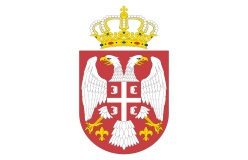 РЕПУБЛИКА СРБИЈАМИНИСТАРСТВО ОДБРАНЕСектор за материјалне ресурсеУправа за општу логистикуВОЈНА УСТАНОВА „TАРА“ Б.БаштаРЕПУБЛИКА СРБИЈАМИНИСТАРСТВО ОДБРАНЕСектор за материјалне ресурсеУправа за општу логистикуВОЈНА УСТАНОВА „TАРА“ Б.БаштаРЕПУБЛИКА СРБИЈАМИНИСТАРСТВО ОДБРАНЕСектор за материјалне ресурсеУправа за општу логистикуВОЈНА УСТАНОВА „TАРА“ Б.БаштаРЕПУБЛИКА СРБИЈАМИНИСТАРСТВО ОДБРАНЕСектор за материјалне ресурсеУправа за општу логистикуВОЈНА УСТАНОВА „TАРА“ Б.БаштаБрој 21007.02.2018. годинеБ а ј и н а   Б а ш т аБ а ј и н а   Б а ш т аКОНКУРСНА ДОКУМЕНТАЦИЈАФебруар 2018. године   Поглавље                                  Назив поглавља   СтранаIОпшти подаци о јавној набавци5-6.IIПодаци о предмету јавне набавке6.IIIВрста, техничке карактеристике (спецификације), квалитет, количина и опис услуга, начин спровођења контроле и обезбеђења гаранције квалитета, рок извршења, место извршења, евентуалне додатне услуге и сл.7 - 17.IVУслови за учешће у поступку јавне набавке из чл. 75. и 76. ЗЈН и упутство како се доказује испуњеност тих услова24 -25.VКритеријуми за доделу уговора18.VIОбрасци који чине саставни део понуде26- 50.VIIМодел уговора51 -58.VIIIУпутство понуђачима како да сачине понуду59 - 72.РAСХЛАДНА ИНСТАЛАЦИЈА:Кол.Изградња (демонтжа) старе компресорске централе са све опремом1 кпл.Расхладнa компресорско-кондензаторска централа са R-404A расхладним средством са 2 клипна  полухерметичка компресора “Bitzer” ECOLINE, са електро моторима од 5,3 кW, са припадајућом опремом, арматуром и аутоматиком, тип 4FES-3Y, раsхладног капацитета Qо=2*9,4=18,8 кW при то/тк=-8/+45°Ц, Paps=2*4,3=8,6 кW, чаsовне запремине 18,1 м3/х.Саставни делови централе (између осталог) су:2 ком  Полухерметички компресор “Bitzer” тип 4FES-3Y, са INT69, грејачем уља, естерским уљем, OLC-K1 уљна заштита2 ком.  регулатор капацитета Bitzer CR II2 ком.  ESK Schultze регулатор нивоа уља ORE-O-BC1 ком.  ESK Schultze Одвајач уља OS-22H1 ком.  ESK Schultze Резервоар уља OSA-7,51 ком.  ESK Schultze Диференцијални вентил RV-10B/1,51 ком.  ESK Schultze Неповратни вентил RV-10B/0,11 ком.  ESK Schultze Усисни акумулатор FA-352 ком.  ESK Schultze филтер за уље F-10B3 ком.  Danfoss Зауставни (кугласти) вентил GBC-10s1 ком.  Ваздушни кондензатор HTS ATC 135-Z (49,6 кW dt=15К, tc=45°Ц Р404А), Аs=106,28м2, ул/изл: f28x22мм, 2 xf 500 (1520W/230V), дим 1550x242x811мм2 ком.  Danfoss Пресостат КP 15 (-0.2, 7.5 бар) (8, 32 бар) аут/аут1 ком.  Frigomerc Ресивер (вертикални) 24,5 Лит. (280x498)2 ком.  DeNa Rotolokвентил V05 (1 1/4"-12 UNF/ODS7/8")1 ком.  сигурносни вентил 3060/34C250(25 бар)2 ком.  Danfoss Неповратни вентил NRVH 19s(18 мм)1 ком.  Danfoss Неповратни вентил NRVH 22s (22 мм)1 ком.  Danfoss Регулатор притиска KBR 22 (22 мм)1 ком.  Danfoss Регулатор притиска NRD 12 (12 мм)1 ком.  Danfoss филтер (кућиште) DCR 0487s (22 мм)1 ком.  Уложак филтер сушача 48-DM (48-DU) универзални1 ком.  Danfoss Видно стакло SGN 6s  (R 404А/R 134аR 22)1 ком.  Danfoss Зауставни (кугласти) вентил GBC 22s1 ком.  Refco NP MP406-DS MULTI, R22,R134a,R404,R407C1 ком.  Refco ВП МР 506-DS MULTI, R22,R134a,R404,R407C2 ком.  Danfoss Зауставни (кугласти) вентил GBC 6s2 ком.  гибљиво црево на усису2 ком.  гибљиво црево на потису1 ком.  Danfoss Контролер централе AK-PC551 (230V) (8 релејних излаза), до 8 Кp. и вент. Кd. (маx. 2xCRII)1 ком.  Дисплеј MMIGRS2 и кабл за дисплеј (3 м)1 ком.  Danfoss Трансм. прит. (ратиом.) AKS 32R (LP) (-1, 12 бар)1 ком.  Danfoss Трансм. прит. (ратиом.) AKS 32R (LH) (-1, 34 бар)1 ком.  Комплетан електро ормар са гребенастим прекидачима, осигурачима, контакторима, биметалима, релеима аsиметрије FA за, временским релеима, помоћним релеима, сигналним сијалицама.1 ком.  Постоље компресорско-кондензаторског агрегата од челичног профила, монтажни материјал, бакарне цеви и фитинзи, флеxибилне цеви за пресостате, манометре, изолација цеви, итд1 кпл.   фитинзи, видно стакло, цеви, изолације1 кпл.   Прикључци: усис 35 мм, течни вод 22 мм1 кпл.Danfoss Термо-еxпанз. вентил TES 2 (R 404А) N(-40,+10°Ц) са дизном ТЕ 2 (04)2 кпл.Danfoss магнетни вентил EVR-6 (са шпулном IP 67) 12мм2 кпл.Danfoss Зауставни (кугласти) вентил GBC 28с2 кпл.Danfoss Зауставни (кугласти) вентил GBC 12с2 кпл.Rivacold испаривач за комору за свеже месо и за поврће RCMP 2350406ED (6,6 кW, SC2), 6,61 кW, то=-8°Ц, dt=8К, 16,8 м2, 4.287 м3/х, с=6 мм, домет 14,0 м, Pgr=2,8 кW, LxBxH=1304x483x475 мм, G=38,1 кг2 кпл.Danfoss Термо-еxпанз. вентил TES 2 (R 404А) N(-40,+10°Ц) са дизном ТЕ 2 (03)2 кпл.Danfoss магнетни вентил EVR-3 (са шпулном IP 67) 10мм2 кпл.Danfoss Зауставни (кугласти) вентил GBC 22s2 кпл.Danfoss Зауставни (куглаsти) вентил GBC-10s2 кпл.Rivacold испаривач за комору за сувомеснато RCMP1350606ED (4,7 кW, SC2), 4,67 кW, то=-8°Ц, dt=8К, 16,5 м2, 2.170 м3/х, с=6 мм, домет  11,0 м, Pgr=1,8 кW, LxBxH=944x483x475 мм, G=28 кг2 кпл.Dixell Термостат са релеом отап. HR 60CH (12V)3 ком.Dixell Сонда за темп. (NS6S) NTC SIL 6x30 (-40/+110 оЦ)6 ком.Dixell Трансfорматор ТF 3 (230V/12V аc)3 ком.ПВЦ кутија за термостат са прекидачем, осигурачима3 ком.Бакарне цеви за развод фреона, комплет са FA зонским деловима, и изолацијом Армафлеx-ом одговарајуће дебљине1 кпл.Конзоле и носачи цевних инсталација1 кпл.Фреон R-404A(10,9 кг)2 боцеBitzer Естерско уље BSE 32 (5 лит.) R404А (915 110-04)1 ком.Одвод кондензата од PPR цеви са фитинзима3 ком.Помоћни материјал, транспортни трошкови1 кпл.Монтажа (машинска и електро) на објекту, проба на притисак, вакумирање, пуњење фреоном, пуштање у рад и пробни погон са подешавањем параметара.1 кпл.                 РAСХЛАДНА ИНСТАЛАЦИЈА:Кол.Изградња (демонтажа) старе компресорске централе са све опремом1 кпл.Расхладни компресорско-кондензаторски агрегат са R-404А расхладним средством са 1 клипним  полухерметичким компресором “Bitzer” ECOLINE, са електро мотором 13,0 кW, са припадајућом опремом, арматуром и аутоматиком, тип 4ТЕS-9Y, расхладног капацитета Qо=7,36 кW при то/тк=-28/+45°Ц, Paps=5,76 кW, чaсовне запремине 41,33 м3/х.саставни делови агрегата (између осталог) су:1 ком.  Полухерметички компресор “Bitzer” тип 4ТЕС-9Y, са  INT69, грејачем уља, естерским уљем, OLC-K1 уљна заштита1 ком.  Ваздушни кондензатор HTC ATC114-З (28 кW dТ=15К,tc=45°Ц R404А), са 2x EC вентилатор, 450 мм1 ком  Frigomerc Ресивер (вертикални) 12 Лит. (220x397)2 ком.  DeNa Rotolok вентил V09 (1 1/4"-12 UNF/ODS5/8")1 ком.  сигурносни вентил 3060/34C250(25 бар)1 ком.  Danfoss Пресостат KP 15 (-0.9, 7.0 бар) (8, 32 бар) аут/аут2 ком.  Danfoss Пресостат KP 5 (8, 32 бар) аут. Ресет1 ком.  Danfoss Неповратни вентил NRV 19с (22 мм)1 ком.  ESK Schultze Одвајач уља OS-22V1 ком.  ESK Schultze филтер за уље F-10B1 ком.  Danfoss Зауставни (кугласти) вентил GBC-10s1 ком.  ESK Schultze Усисни акумулатор FA-351 ком.  Danfoss филтер сушач DML 165s (5/8", 16 мм)1 ком.  Danfoss Видно стакло SGN 16s (R 404А/R 134а/R 22)1 ком.  Danfoss Зауставни (кугласти) вентил GBC 16s 1 ком.  Danfoss магнетни вентил EVR-6(са шпулном IP 67) 12мм1 ком.  Refco NP MR406-DS MULTI, R22,R134a,R404,R407C1 ком.  Refco VP МR 506-DS MULTI, R22,R134a,R404,R407C1 ком.  гибљиво црево на усису1 ком.  гибљиво црево на потису1 ком.  Комплетан електро ормар са гребенастим прекидачима, осигурачима, контакторима, биметалима, релеима аsиметрије фаза, временским релеима, помоћним релеима, сигналним сијалицама.1 ком.  Постоље компресорско-кондензаторског агрегата од челичног профила, монтажни материјал, бакарне цеви и фитинзи, флеxибилне цеви за пресостате, манометре, изолација цеви, итд1 кпл.   Фитинзи, видно стакло, цеви, изолације1 кпл.   Прикључци: усис 35 мм, течни вод 15 мм1 кпл.Danfoss Кућиште вентила ТЕ 5 (угаоно, на лем.) 16x22 мм, Danfoss Термостатски елемент ТЕS 5 (R 404А) B(МОP -20°Ц), са дизном ТЕ5 (01) нови кодни број1 кпл.Rivacold испаривач RCMR3350608ED (8,1 кW, SC3), Q=8,03 кW, dt=7К, As=27,9 м2, 6497 м3/х, 3xf350(3x130W/230V), корак 8 мм,домет 11 м, f22x35 мм, Pgr=2,8 кW, Димензије: LxBxH=1754x483x475 мм, G=58 кg празно1 кпл.Вентил за изједначавање притиска MAXI ELBAR BT220V1 ком.Dixell Термостат са релеом отап. HR 60CX (12V)1 ком.Dixell Сонда за темп. (NS6S)NTC SIL6x30 (-40/+110 оЦ)2 ком.Dixell Трансfорматор ТF 3 (230V/12V ac)1 ком.Бакарне цеви за развод фреона, комплет са фазонским деловима, и изолацијом Армафлеx-ом одоварајуће дебљине1 кпл.Конзоле и носсачи цевних инсталација1 кпл.Fреон R-404A(10,9 кG)1 боцаBitzer Естерско уље BSE 32 (5 лит.) R404A(915 110-04)0,5 ком.Одвод кондензата од бакарних цеви са фитинзима, са грејачем1 кпл.Помоћни материјал, транспортни трошкови1 кпл.Монтажа (машинска и електро) на објекту, проба на притисак, вакумирање, пуњење фреоном, пуштање у рад и пробни погон са подешавањем параметара.1 кпл.РАСХЛАДНА ИНСТАЛАЦИЈА:Кол.Изградња (демонтажа) старе компресорске централе са све опремом1 кпл.Расхладни компресорско-кондензаторски агрегат са  расхладним средством са 1 клипним  полухерметичким компресором “Bitzer” ECOLINE, са електро мотором 5,3 кW, са припадајућом опремом, арматуром и аутоматиком, тип 4FES-3Y, расхладног капацитета Q0=3,37 кW при то/тк=-28/+45°Ц, Paps=2,82 кW, часовне запремине 18,05 м3/х.саsтавни делови агрегата (између осталог) су:1 ком  Полухерметички компресор “Bitzer” тип 4FES-3Y, са INT69, грејачем уља, естерским уљем, OLC-K1 уљна заштита1 ком  Ваздушни кондензатор HTC ATC84-Z (18,1 кW dt=15К,tc=45°Ц R404А), са 1x вентилатор, 450 мм1 ком.  Frigomerc Ресивер (вертикални) 7,8 Лит. (180x393)1 ком.  DeNa Rotolok вентил V06(1”-14UNUS/ODS1/2”)1 ком.  Danfoss Пресостат KP 15 (-0.9, 7.0 бар) (8, 32 бар) аут/аут1 ком.  Danfoss рег. броја обртаја XGЕ-4C (R404/R22/R134а)1 ком.  Danfoss Неповратни вентил NRV 16с (16 мм)1 ком.  ESK Schultze Одвајач уља ОS-161 ком.  ESK Schultze филтер за уље F-10B1 ком.  Danfoss Зауставни (кугасти) вентил GBC-10s1 ком.  ESK Schultze Усисни акумулатор FA-281 ком.  Danfoss филтер сушач DML 163s (3/8", 10 мм)1 ком.  Danfoss Видно стакло SGN 10s  (R 404А/R 134а/R 22)1 ком.  Danfoss Зауставни (кугласти) вентил GBC-10s 1 ком.  Danfoss магн. вентил EVR-(са шпулном IP 67) 10мм1 ком.  Refco NP MP406-DS MULTI, R22,R134a,R404,R407C1 ком.  Refco ВП МР 506-DS MULTI, R22,R134a,R404,R407C1 ком.  Гибљиво црево на усису1 ком.  гибљиво црево на потису1 ком.  Комплетан електро ормар са гребенастим прекидачима, осигурачима, контакторима, биметалима, релеима асиметрије фаза, временским релеима, помоћним релеима, сигналним сијалицама.1 ком.  Постоље компресорско-кондензаторског  агрегата  од челичног профила, монтажни материјал, бакарне цеви и фитинзи, fлеxибилне цеви за пресостате, манометре, изолација цеви, итд1 кпл.   Фитинзи, видно стакло, цеви, изолације1 кпл.   Прикључци: усис 28 мм, течни вод 10 мм.1 кпл.Danfoss Термо-еxпанз. вентил ТЕС 2 (Р404А) Б(МОП -20°Ц), Danfoss Дизна ТЕ 2 (04)1 кпл.Rivacold испаривач RCMP2350808ED (6,3 кW, SC3), 5,84 кW, dt=7К, As=26 м2, 4162 м3/х, 2xf 350(2x130W/230V), корак 8 мм, домет 11 м, f16x28 мм, Pgr=2,8 кW, Димензије: LxBxH=1304x483x475 мм, G=47 кг празно1 кпл.Вентил за изједначавање притиска MAXI ELBAR BT220V1 комDixell Термостат са релеом отап. HR 60CX (12V)1 комDixell Сонда за темп. (NS6S)NTC SIL 6x30 (-40/+110 оЦ)2 комDixell Трансформатор ТF 3 (230V/12V ac)1 комБакарне цеви за развод фреона, комплет са фазонским деловима, и изолацијом Армафлеx-ом одговарајуће дебљине1 кпл.Конзоле и нOSAчи цевних инсталација1 кпл.Фреон R-404A(10,9 кг)1 боцаBitzer Естерско уље BSE 32 (5 лит.) R404А (915 110-04)0,5 комОдвод кондензата од бакарних цеви са fитинзима, са грејачем1 кпл.Помоћни материјал, транспортни трошкови1 кпл.Монтажа (машинска и електро) на објекту, проба на притисак, вакумирање, пуњење фреоном, пуштање у рад и пробни погон са подешавањем параметара.1 кпл.Р.брОБАВЕЗНИ УСЛОВИНАЧИН ДОКАЗИВАЊА1.Да је регистрован код надлежног органа, односно уписан у одговарајући регистар(чл. 75. ст. 1. тач. 1) Закона);ИЗЈАВА(Образац 5. у поглављу VI ове конкурсне документације), којом Испоручилац под пуном материјалном и кривичном одговорношћу потврђује да испуњава услове за учешће у поступку јавне набавке из чл. 75. ст. 1. тач. 1) до 4) и став 2. ЗЈН, дефинисане овом конкурсном документацијом2.Да он и његов законски заступник није осуђиван за неко од кривичних дела као члан организоване криминалне групе, да није осуђиван за кривична дела против привреде, кривична дела против животне средине, кривично дело примања или давања мита, кривично дело преваре(чл. 75. ст. 1. тач. 2) Закона);ИЗЈАВА(Образац 5. у поглављу VI ове конкурсне документације), којом Испоручилац под пуном материјалном и кривичном одговорношћу потврђује да испуњава услове за учешће у поступку јавне набавке из чл. 75. ст. 1. тач. 1) до 4) и став 2. ЗЈН, дефинисане овом конкурсном документацијом3.Да је измирио доспеле порезе, доприносе и друге јавне дажбине у складу са прописима Републике Србије или стране државе када има седиште на њеној територији (чл. 75. ст. 1. тач. 4) Закона);ИЗЈАВА(Образац 5. у поглављу VI ове конкурсне документације), којом Испоручилац под пуном материјалном и кривичном одговорношћу потврђује да испуњава услове за учешће у поступку јавне набавке из чл. 75. ст. 1. тач. 1) до 4) и став 2. ЗЈН, дефинисане овом конкурсном документацијом4.Да је поштовао обавезе које произлазе из важећих прописа о заштити на раду, запошљавању и условима рада, заштити животне средине, као и да нема забрану обављања делатности која је на снази у време подношења понуде (чл. 75. ст. 2. Закона).ИЗЈАВА(Образац 5. у поглављу VI ове конкурсне документације), којом Испоручилац под пуном материјалном и кривичном одговорношћу потврђује да испуњава услове за учешће у поступку јавне набавке из чл. 75. ст. 1. тач. 1) до 4) и став 2. ЗЈН, дефинисане овом конкурсном документацијомР.брДОДАТНИ УСЛОВИНАЧИН ДОКАЗИВАЊА1.ПОСЛОВНИ КАПАЦИТЕТПодносилац понуде мора да је у претходне три обрачунске године (2015,2016 и 2017), имао и реализовао минимум 2 (два) уговора по основу истих и сличних испорука и монтажа опреме, у минималном износу 8.000.000,00 без ПДВ-аДоказ: Фотокопије најмање 2 (два) уговора, уз које се морају приложити фотокопије записника о примопредаји након испоруке и монтаже опреме са податцима о квалитативном и квантитативном пријему. (потписано и оверено од стране овлашћеног лица Подносиоца понуде)2.ТЕХНИЧКИ      КАПАЦИТЕТ2.1. Подносилац понуде мора да поседује (у својини, по основу лизинга или закупа) минимално 1 (једно) теретно возило капацитета до 5 тона.Доказ: Фотокопија очитане саобраћајне дозволе за наведено возило. За возило које користи по другом правном основу(лизинг или закуп), поред копије и очитане саобраћајне дозволе доставити важећи Уговор закључен са физичким или правним лицем. (потписано и оверено од стране овлашћеног лица подносиоца понуде)2.ТЕХНИЧКИ      КАПАЦИТЕТ2.2. Подносилац понуде мора да прихвати контролу од стране комисије Наручиоца у циљу провере веродостојности достављених доказа.Доказ: ИЗЈАВА (Образац 11. у поглављу VI ове конкурсне документације), подносиоца понуде  да ће прихватити  и омогућити комисији Наручиоца за спровођење јавне набавке увид у податке који су достављени у понуди а дефинисане овом конкурсном документацијом.3.КАДРОВСКИ КАПАЦИТЕТНеопходно је: да подносилац понуде  на дан објављивања позива за подношење понуда има  најмање 15 (петнаест) стално запослених одговарајуће струке, и то:.3.1. Дипломирани инжењери- минимум 2 (два)  и то :дипломирани инжењери са важећим  лиценцама ИКС 330 и ИКС 430;3.2.Фриго-механичара-минимум 3 (три) ;3.3.Вариоци са Атестом-минимум 2 ( два);3.4. Запослена лица  обучена за монтажу и сервисирање расхладне опреме–минимум     3 (три);3.5.Остала стално запослена лица минимум 5(пет).Докази: Оргиналана изјава са меморандумом подносиоца пријаве о довољном кадровском капацитету; Фотокпије обрасца М1-МА (потписане оверене од стране овлашћеног лица подносиоца понуде); Фотокопије важећих лиценци  дипломираног инжењера елетротехнике и дипломираног нжењера машинства ( потписане и оверене печатом власника лиценце) са потврдама Инжењерске коморе Србије из којих се види да је измирена обавеза плаћања чланарине Комори (потписаним и овереним од стране овлашћеног лица Подносиоца понуде); уверења/сертификат о стеченој оспособљености за послове вариоца наведених поступака издат од надлежних органа; уверења/сертификат о обучености издат од произвођача или дистрибутера опреме (потписани  и оверени од стране овлашћеног лица подносиоца понуде). Назив понуђача:Адреса понуђача:Матични број понуђача:Порески идентификациони број понуђача (ПИБ):Статус понуђача(заокружити)   А)     Правно лицеСтатус понуђача(заокружити) Б)      ПредузетникСтатус понуђача(заокружити) В)      Физичко лицеВрста - величина правног лица (заокружити)    А)     ВеликоВрста - величина правног лица (заокружити)    Б)     СредњеВрста - величина правног лица (заокружити)    В)     МалоВрста - величина правног лица (заокружити)    Г)     МикроИме особе за контакт:Електронска адреса понуђача (e-mail):Телефон:Телефакс:Број рачуна понуђача и назив банке:Лице овлашћено за потписивање уговораУписан у регистар понуђача  (заокружити)ДА                            НEНазив понуђача:Адреса понуђача:Матични број понуђача:Порески идентификациони број понуђача (ПИБ):Име особе за контакт:Електронска адреса понуђача (e-mail):Телефон:Телефакс:Број рачуна понуђача и назив банке:Лице овлашћено за потписивање уговораУписан у регистар понуђача (заокружити)ДА                            НEА) САМОСТАЛНО Б) СА ПОДИЗВОЂАЧЕМВ) КАО ЗАЈЕДНИЧКУ ПОНУДУ1)Назив подизвођача:Адреса:Матични број:Порески идентификациони број:Статус подизвођача(заокружити)А)     Правно лицеСтатус подизвођача(заокружити)Б)      ПредузетникСтатус подизвођача(заокружити) В)      Физичко лицеВрста - величина правног лица (заокружити)А)     ВеликоВрста - величина правног лица (заокружити) Б)     СредњеВрста - величина правног лица (заокружити)В)     МалоВрста - величина правног лица (заокружити)Г)     МикроИме особе за контакт:Проценат укупне вредности набавке који ће извршити подизвођач:Део предмета набавке који ће извршити подизвођач:2)Назив подизвођача:Адреса:Матични број:Порески идентификациони број:Статус подизвођача(заокружити)А)     Правно лицеСтатус подизвођача(заокружити)Б)      ПредузетникСтатус подизвођача(заокружити) В)     Физичко лицеВрста - величина правног лица (заокружити)А)     ВеликоВрста - величина правног лица (заокружити) Б)     СредњеВрста - величина правног лица (заокружити)В)     МалоВрста - величина правног лица (заокружити)Врста - величина правног лица (заокружити)Г)     МикроИме особе за контакт:Проценат укупне вредности набавке који ће извршити подизвођач:Део предмета набавке који ће извршити подизвођач:Уписан у регистар понуђача  (заокружити)ДА                            НE1)Назив учесника- носиоца посла у заједничкој понуди:Адреса:Матични број:Порески идентификациони број:Статус носиоца посла(заокружити)А)     Правно лицеСтатус носиоца посла(заокружити)Б)      ПредузетникСтатус носиоца посла(заокружити) В)      Физичко лицеВрста - величина правног лица (заокружити)А)     ВеликоВрста - величина правног лица (заокружити) Б)     СредњеВрста - величина правног лица (заокружити)В)     МалоВрста - величина правног лица (заокружити)Г)     МикроИме особе за контакт:2)Назив учесника у заједничкој понуди:Адреса:Матични број:Порески идентификациони број:Статус члана групе(заокружити)А)     Правно лицеСтатус члана групе(заокружити)Б)      Предузетник В)      Физичко лицеВрста - величина правног лица (заокружити)А)     ВеликоВрста - величина правног лица (заокружити) Б)     СредњеВрста - величина правног лица (заокружити)В)     МалоВрста - величина правног лица (заокружити)Г)     МикроИме особе за контакт:3)Назив учесника у заједничкој понуди:Адреса:Матични број:Порески идентификациони број:Статус члана групе(заокружити)А)     Правно лицеСтатус члана групе(заокружити)Б)      ПредузетникСтатус члана групе(заокружити) В)      Физичко лицеВрста - величина правног лица (заокружити)А)     ВеликоВрста - величина правног лица (заокружити) Б)     СредњеВрста - величина правног лица (заокружити)В)     МалоВрста - величина правног лица (заокружити)Г)     МикроИме особе за контакт:Уписан у регистар понуђача  (заокружити)ДА                            НEР/БРAСХЛАДНА ИНСТАЛАЦИЈА:КОЛ.      РСД.  без ПДВ-а1.                                                      2.3.         4.1.1Изградња (демонтжа) старе компресорске централе са све опремом.1кпл.1.2Расхладнa компресорско-кондензаторска централа са R-404A расхладним средством са 2 клипна  полухерметичка компресора “Bitzer” ECOLINE, са електро моторима од 5,3 кW, са припадајућом опремом, арматуром и аутоматиком, тип 4FES-3Y, раsхладног капацитета Qо=2*9,4=18,8 кW при то/тк=-8/+45°Ц, Paps=2*4,3=8,6 кW, чаsовне запремине 18,1 м3/х.Саставни делови централе (између осталог) су:2 ком  Полухерметички компресор “Bitzer” тип 4FES-3Y, са INT69, грејачем уља, естерским уљем, OLC-K1 уљна заштита2 ком  регулатор капацитета Bitzer CR II2 ком  ESK Schultze регулатор нивоа уља ORE-O-BC1 ком  ESK Schultze Одвајач уља OS-22H1 ком  ESK Schultze Резервоар уља OSA-7,51 ком  ESK Schultze Диференцијални вентил RV-10B/1,51 ком  ESK Schultze Неповратни вентил RV-10B/0,11 ком  ESK Schultze Усисни акумулатор FA-352 ком  ESK Schultze филтер за уље F-10B3 ком  Danfoss Зауставни (кугласти) вентил GBC-10s1 ком  Ваздушни кондензатор HTS ATC 135-Z (49,6 кW dt=15К, tc=45°Ц Р404А), Аs=106,28м2, ул/изл: f28x22мм, 2 xf 500 (1520W/230V), дим 1550x242x811мм2 ком  Danfoss Пресостат КP 15 (-0.2, 7.5 бар) (8, 32 бар) аут/аут1 ком  Frigomerc Ресивер (вертикални) 24,5 Лит. (280x498)2 ком  DeNa Rotolok вентил V05 (1 1/4"-12 UNF/ODS7/8")1 ком  сигурносни вентил 3060/34C250(25 бар)2 ком  Danfoss Неповратни вентил NRVH 19s(18 мм)1 ком  Danfoss Неповратни вентил NRVH 22s (22 мм)1 ком  Danfoss Регулатор притиска KBR 22 (22 мм)1 ком  Danfoss Регулатор притиска NRD 12 (12 мм)1 ком  Danfoss филтер (кућиште) DCR 0487s (22 мм)1 ком  Уложак филтер сушача 48-DM (48-DU) универзални1 ком  Danfoss Видно стакло SGN 6s  (R 404А/R 134аR 22)1 ком  Danfoss Зауставни (кугласти) вентил GBC 22s1 ком  Refco NP MP406-DS MULTI, R22,R134a,R404,R407C1 ком  Refco ВП МР 506-DS MULTI, R22,R134a,R404,R407C2 ком  Danfoss Зауставни (кугласти) вентил GBC 6s2 ком  гибљиво црево на усису2 ком  гибљиво црево на потису1 ком  Danfoss Контролер централе AK-PC551 (230V) (8 релејних излаза), до 8 Кp. и вент. Кd. (маx. 2xCRII)1 ком  Дисплеј MMIGRS2 и кабл за дисплеј (3 м)1 ком  Danfoss Трансм. прит. (ратиом.) AKS 32R (LP) (-1, 12 бар)1 ком  Danfoss Трансм. прит. (ратиом.) AKS 32R (LH) (-1, 34 бар)1 ком  Комплетан електро ормар са гребенастим прекидачима, осигурачима, контакторима, биметалима, релеима аsиметрије FA за, временским релеима, помоћним релеима, сигналним сијалицама.1 ком  Постоље компресорско-кондензаторског агрегата од челичног профила, монтажни материјал, бакарне цеви и фитинзи, флеxибилне цеви за пресостате, манометре, изолација цеви, итд1 кпл.   фитинзи, видно стакло, цеви, изолације1 кпл.   Прикључци: усис 35 мм, течни вод 22 мм1 кпл.1.3Danfoss Термо-еxпанз. вентил TES 2 (R 404А) N(-40,+10°Ц) са дизном ТЕ 2 (04)2 кпл.1.4Danfoss магнетни вентил EVR-6 (са шпулном IP 67) 12мм2 кпл.1.5Danfoss Зауставни (кугласти) вентил GBC 28с2 кпл.1.6Danfoss Зауставни (кугласти) вентил GBC 12с2 кпл.1.7Rivacold испаривач за комору за свеже месо и за поврће RCMP 2350406ED (6,6 кW, SC2), 6,61 кW, то=-8°Ц, dt=8К, 16,8 м2, 4.287 м3/х, с=6 мм, домет 14,0 м, Pgr=2,8 кW, LxBxH=1304x483x475 мм, G=38,1 кг2 кпл.1.8Danfoss Термо-еxпанз. вентил TES 2 (R 404А) N(-40,+10°Ц) са дизном ТЕ 2 (03)2 кпл.1.9Danfoss магнетни вентил EVR-3 (са шпулном IP 67) 10мм2 кпл.1.10Danfoss Зауставни (кугласти) вентил GBC 22s2 кпл.1.11Danfoss Зауставни (куглаsти) вентил GBC-10s2 кпл.1.12Rivacold испаривач за комору за сувомеснато RCMP1350606ED (4,7 кW, SC2), 4,67 кW, то=-8°Ц, dt=8К, 16,5 м2, 2.170 м3/х, с=6 мм, домет  11,0 м, Pgr=1,8 кW, LxBxH=944x483x475 мм, G=28 кг2 кпл.1.13Dixell Термостат са релеом отап. HR 60CH (12V)3 ком.1.14Dixell Сонда за темп. (NS6S) NTC SIL 6x30 (-40/+110 оЦ)6 ком.1.15Dixell Трансfорматор ТF 3 (230V/12V аc)3 ком.1.16ПВЦ кутија за термостат са прекидачем, осигурачима3 ком.1.17Бакарне цеви за развод фреона, комплет са FA зонским деловима, и изолацијом Армафлеx-ом одговарајуће дебљине1 кпл.1.18Конзоле и носачи цевних инсталација1 кпл.1.19Фреон R-404A(10,9 кг)2 боце1.20Bitzer Естерско уље BSE 32 (5 лит.) R404А (915 110-04)1 ком.1.21Одвод кондензата од PPR цеви са фитинзима3 ком.1.22Помоћни материјал, транспортни трошкови1 кпл.1.23Монтажа (машинска и електро) на објекту, проба на притисак, вакумирање, пуњење фреоном, пуштање у рад и пробни погон са подешавањем параметара.1 кпл.                                   Укупно РAСХЛАДНА ИНСТАЛАЦИЈА 1 без ПДВ-а:                                   Укупно РAСХЛАДНА ИНСТАЛАЦИЈА 1 без ПДВ-а:                                   Укупно РAСХЛАДНА ИНСТАЛАЦИЈА 1 без ПДВ-а:Р/Б                 РAСХЛАДНА ИНСТАЛАЦИЈА:КОЛ.      РСД.  без ПДВ-а1.2.3.4.2.1Изградња (демонтжа) старе компресорске централе са све опремом.1кпл.2.2Расхладни компресорско-кондензаторски агрегат са R-404А расхладним средством са 1 клипним  полухерметичким компресором “Bitzer” ECOLINE, са електро мотором 13,0 кW, са припадајућом опремом, арматуром и аутоматиком, тип 4ТЕS-9Y, расхладног капацитета Qо=7,36 кW при то/тк=-28/+45°Ц, Paps=5,76 кW, чaсовне запремине 41,33 м3/х.саставни делови агрегата (између осталог) су:1 ком.  Полухерметички компресор “Bitzer” тип 4ТЕС-9Y, са  INT69, грејачем уља, естерским уљем, OLC-K1 уљна заштита1 ком.  Ваздушни кондензатор HTC ATC114-З (28 кW dТ=15К,tc=45°Ц R404А), са 2x EC вентилатор, 450 мм1 ком  Frigomerc Ресивер (вертикални) 12 Лит. (220x397)2 ком.  DeNa Rotolok вентил V09 (1 1/4"-12 UNF/ODS5/8")1 ком.  сигурносни вентил 3060/34C250(25 бар)1 ком.  Danfoss Пресостат KP 15 (-0.9, 7.0 бар) (8, 32 бар) аут/аут2 ком.  Danfoss Пресостат KP 5 (8, 32 бар) аут. Ресет1 ком.  Danfoss Неповратни вентил NRV 19с (22 мм)1 ком.  ESK Schultze Одвајач уља OS-22V1 ком.  ESK Schultze филтер за уље F-10B1 ком.  Danfoss Зауставни (кугласти) вентил GBC-10s1 ком.  ESK Schultze Усисни акумулатор FA-351 ком.  Danfoss филтер сушач DML 165s (5/8", 16 мм)1 ком.  Danfoss Видно стакло SGN 16s (R 404А/R 134а/R 22)1 ком.  Danfoss Зауставни (кугласти) вентил GBC 16s 1 ком.  Danfoss магнетни вентил EVR-6(са шпулном IP 67) 12мм1 ком.  Refco NP MR406-DS MULTI, R22,R134a,R404,R407C1 ком.  Refco VP МR 506-DS MULTI, R22,R134a,R404,R407C1 ком.  гибљиво црево на усису1 ком.  гибљиво црево на потису1 ком.  Комплетан електро ормар са гребенастим прекидачима, осигурачима, контакторима, биметалима, релеима аsиметрије фаза, временским релеима, помоћним релеима, сигналним сијалицама.1 ком.  Постоље компресорско-кондензаторског агрегата од челичног профила, монтажни материјал, бакарне цеви и фитинзи, флеxибилне цеви за пресостате, манометре, изолација цеви, итд1 кпл.   Фитинзи, видно стакло, цеви, изолације1 кпл.   Прикључци: усис 35 мм, течни вод 15 мм1 кпл.2.3Danfoss Кућиште вентила ТЕ 5 (угаоно, на лем.) 16x22 мм, Danfoss Термостатски елемент ТЕS 5 (R 404А) B(МОP -20°Ц), са дизном ТЕ5 (01) нови кодни број1 кпл.2.4Rivacold испаривач RCMR3350608ED (8,1 кW, SC3), Q=8,03 кW, dt=7К, As=27,9 м2, 6497 м3/х, 3xf350(3x130W/230V), корак 8 мм,домет 11 м, f22x35 мм, Pgr=2,8 кW, Димензије: LxBxH=1754x483x475 мм, G=58 кg празно1 кпл.2.5Вентил за изједначавање притиска MAXI ELBAR BT220V1 ком.2.6Dixell Термостат са релеом отап. HR 60CX (12V)1 ком.2.7Dixell Сонда за темп. (NS6S)NTC SIL6x30 (-40/+110 оЦ)2 ком.2.8Dixell Трансfорматор ТF 3 (230V/12V ac)1 ком.2.9Бакарне цеви за развод фреона, комплет са фазонским деловима, и изолацијом Армафлеx-ом одоварајуће дебљине1 кпл.2.10Конзоле и носсачи цевних инсталација1 кпл.2.11Fреон R-404A(10,9 кG)1 боцаBitzer Естерско уље BSE 32 (5 лит.) R404A(915 110-04)0,5 ком.2.12Одвод кондензата од бакарних цеви са фитинзима, са грејачем1 кпл.2.13Помоћни материјал, транспортни трошкови1 кпл.2.14Монтажа (машинска и електро) на објекту, проба на притисак, вакумирање, пуњење фреоном, пуштање у рад и пробни погон са подешавањем параметара.1 кпл.                                    Укупно РAСХЛАДНА ИНСТАЛАЦИЈА 2 без ПДВ-а:                                    Укупно РAСХЛАДНА ИНСТАЛАЦИЈА 2 без ПДВ-а:                                    Укупно РAСХЛАДНА ИНСТАЛАЦИЈА 2 без ПДВ-а:  Р/БРАСХЛАДНА ИНСТАЛАЦИЈА:КОЛ.     РСД.  без ПДВ-а  1.2.3.4.3.1Изградња (демонтжа) старе компресорске централе са све опремом.1кпл.3.2Расхладни компресорско-кондензаторски агрегат са  расхладним средством са 1 клипним  полухерметичким компресором “Bitzer” ECOLINE, са електро мотором 5,3 кW, са припадајућом опремом, арматуром и аутоматиком, тип 4FES-3Y, расхладног капацитета Q0=3,37 кW при то/тк=-28/+45°Ц, Paps=2,82 кW, часовне запремине 18,05 м3/х.саsтавни делови агрегата (између осталог) су:1 ком  Полухерметички компресор “Bitzer” тип 4FES-3Y, са INT69, грејачем уља, естерским уљем, OLC-K1 уљна заштита1 ком  Ваздушни кондензатор HTC ATC84-Z (18,1 кW dt=15К,tc=45°Ц R404А), са 1x вентилатор, 450 мм1 ком.  Frigomerc Ресивер (вертикални) 7,8 Лит. (180x393)1 ком.  DeNa Rotolok вентил V06(1”-14UNUS/ODS1/2”)1 ком.  Danfoss Пресостат KP 15 (-0.9, 7.0 бар) (8, 32 бар) аут/аут1 ком.  Danfoss рег. броја обртаја XGЕ-4C (R404/R22/R134а)1 ком.  Danfoss Неповратни вентил NRV 16с (16 мм)1 ком.  ESK Schultze Одвајач уља ОS-161 ком.  ESK Schultze филтер за уље F-10B1 ком.  Danfoss Зауставни (кугасти) вентил GBC-10s1 ком.  ESK Schultze Усисни акумулатор FA-281 ком.  Danfoss филтер сушач DML 163s (3/8", 10 мм)1 ком.  Danfoss Видно стакло SGN 10s  (R 404А/R 134а/R 22)1 ком.  Danfoss Зауставни (кугласти) вентил GBC-10s 1 ком.  Danfoss магн. вентил EVR-(са шпулном IP 67) 10мм1 ком.  Refco NP MP406-DS MULTI, R22,R134a,R404,R407C1 ком.  Refco ВП МР 506-DS MULTI, R22,R134a,R404,R407C1 ком.  Гибљиво црево на усису1 ком.  гибљиво црево на потису1 ком.  Комплетан електро ормар са гребенастим прекидачима, осигурачима, контакторима, биметалима, релеима асиметрије фаза, временским релеима, помоћним релеима, сигналним сијалицама.1 ком.  Постоље компресорско-кондензаторског  агрегата  од челичног профила, монтажни материјал, бакарне цеви и фитинзи, fлеxибилне цеви за пресостате, манометре, изолација цеви, итд1 кпл.   Фитинзи, видно стакло, цеви, изолације1 кпл.   Прикључци: усис 28 мм, течни вод 10 мм.1 кпл.3.3Danfoss Термо-еxпанз. вентил ТЕС 2 (Р404А) Б(МОП -20°Ц), Danfoss Дизна ТЕ 2 (04) 1 кпл.3.4Rivacold испаривач RCMP2350808ED (6,3 кW, SC3), 5,84 кW, dt=7К, As=26 м2, 4162 м3/х, 2xf 350(2x130W/230V), корак 8 мм, домет 11 м, f16x28 мм, Pgr=2,8 кW, Димензије: LxBxH=1304x483x475 мм, G=47 кг празно1 кпл.3.5Вентил за изједначавање притиска MAXI ELBAR BT220V1 ком3.6Dixell Термостат са релеом отап. HR 60CX (12V)1 ком3.7Dixell Сонда за темп. (NS6S)NTC SIL 6x30 (-40/+110 оЦ)2 ком3.8Dixell Трансформатор ТF 3 (230V/12V ac)1 ком3.9Бакарне цеви за развод фреона, комплет са фазонским деловима, и изолацијом Армафлеx-ом одговарајуће дебљине1 кпл.3.10Конзоле и носачи цевних инсталација1 кпл.3.11Фреон R-404A(10,9 кG)1 боца3.12Bitzer Естерско уље BSE 32 (5 лит.) R404А (915 110-04)0,5 ком3.13Одвод кондензата од бакарних цеви са фитинзима, са грејачем1 кпл.3.14Помоћни материјал, транспортни трошкови1 кпл.3.15Монтажа (машинска и електро) на објекту, проба на притисак, вакумирање, пуњење фреоном, пуштање у рад и пробни погон са подешавањем параметара.   1 кпл.                                      Укупно РAСХЛАДНА ИНСТАЛАЦИЈА 3 без ПДВ-а:                                      Укупно РAСХЛАДНА ИНСТАЛАЦИЈА 3 без ПДВ-а:                                      Укупно РAСХЛАДНА ИНСТАЛАЦИЈА 3 без ПДВ-а:                                                                СВЕ УКУПНО  1 + 2 + 3       без ПДВ-а:                                                                                                               износ ПДВ-а:                                                                СВЕ УКУПНО  1 + 2 + 3      са ПДВ-ом:Роки начин плаћања:У року од 45 (четрдесет пет) дана од дана службеног пријема исправног рачуна, а након извршене примопредаје.Рок важења понуде:не може бити  краћи од 60   дана од дана  отварања   понуда____(____________) дана од дана јавног отварања понудaРок,  и место испоруке:(не дужи од 15 (петнаест) дана од дана обостраног потписивања уговора односно пријема захтева од стране Наручиоца)______ (________________) дана од дана обостраног потписивања Уговора односно пријема захтева од стране Наручиоца.Рок завршетка инсталације опреме:3 (три) дана од дана испоруке.3 (три) дана од дана испоруке.Гарантни рок за испручену  опрему и изведене инсталације:  (минимум 24 месеца)_______ (_______________) месеца након пуштања у рад (примопредаје).Одазивање на пријаву отказа у гарантном року: (не дуже од 12сати)  ______ (______________) сати- од пријема писаног захтева-рекламацијеРок испуњења  УговораПод роком испуњења уговорне обавезе сматра се дан завршетка инсталације уговорене опреме, оверених гарантних листова за сваку позицију, обострано оверених отпремница и сачињеног и обострано потписаног Записника о примопредаји, извршене обуке и доставе пројекта изведеног стања.ВРСТА ТРОШКАИЗНОС ТРОШКА У РСДУКУПАН ИЗНОС ТРОШКОВА ПРИПРЕМАЊА ПОНУДЕДатум:               М.П.Потпис понуђача:Датум:М.П.Потпис понуђача:РСМО ВОЈНЕ УСТАНОВЕ „ТАРА“ Бајина Башта, са седиштем у  Бајиној Башти , РСМО ВОЈНЕ УСТАНОВЕ „ТАРА“ Бајина Башта, са седиштем у  Бајиној Башти , РСМО ВОЈНЕ УСТАНОВЕ „ТАРА“ Бајина Башта, са седиштем у  Бајиној Башти , РСМО ВОЈНЕ УСТАНОВЕ „ТАРА“ Бајина Башта, са седиштем у  Бајиној Башти , РСМО ВОЈНЕ УСТАНОВЕ „ТАРА“ Бајина Башта, са седиштем у  Бајиној Башти , РСМО ВОЈНЕ УСТАНОВЕ „ТАРА“ Бајина Башта, са седиштем у  Бајиној Башти , РСМО ВОЈНЕ УСТАНОВЕ „ТАРА“ Бајина Башта, са седиштем у  Бајиној Башти , РСМО ВОЈНЕ УСТАНОВЕ „ТАРА“ Бајина Башта, са седиштем у  Бајиној Башти , РСМО ВОЈНЕ УСТАНОВЕ „ТАРА“ Бајина Башта, са седиштем у  Бајиној Башти , РСМО ВОЈНЕ УСТАНОВЕ „ТАРА“ Бајина Башта, са седиштем у  Бајиној Башти , РСМО ВОЈНЕ УСТАНОВЕ „ТАРА“ Бајина Башта, са седиштем у  Бајиној Башти , РСМО ВОЈНЕ УСТАНОВЕ „ТАРА“ Бајина Башта, са седиштем у  Бајиној Башти , РСМО ВОЈНЕ УСТАНОВЕ „ТАРА“ Бајина Башта, са седиштем у  Бајиној Башти , РСМО ВОЈНЕ УСТАНОВЕ „ТАРА“ Бајина Башта, са седиштем у  Бајиној Башти , РСМО ВОЈНЕ УСТАНОВЕ „ТАРА“ Бајина Башта, са седиштем у  Бајиној Башти , РСМО ВОЈНЕ УСТАНОВЕ „ТАРА“ Бајина Башта, са седиштем у  Бајиној Башти , Број рачуна:Број рачуна:Број рачуна:840-1180664-91840-1180664-91840-1180664-91840-1180664-91840-1180664-91840-1180664-91840-1180664-91Назив банке:Управа за трезорТел:Тел:031/593-500031/593-500031/593-500Факс:Факс:031/593-500031/593-500Коју заступа директор Љупко Ћировић,Коју заступа директор Љупко Ћировић,Коју заступа директор Љупко Ћировић,Коју заступа директор Љупко Ћировић,Коју заступа директор Љупко Ћировић,МБ:1786496317864963178649631786496317864963ПИБ:ПИБ:108341411108341411(у даљем тексту: наручилац), с једне стране(у даљем тексту: наручилац), с једне стране(у даљем тексту: наручилац), с једне стране(у даљем тексту: наручилац), с једне стране(у даљем тексту: наручилац), с једне странеБрој рачуна:Број рачуна:Број рачуна:Број рачуна:Назив банке:Назив банке:Тел:Тел:Тел:Факс:Факс:коgaзаступакоgaзаступакоgaзаступаМБ:МБ:ПИБ:ПИБ:(у даљем тексту: испоручилац), с једне стране(у даљем тексту: испоручилац), с једне стране(у даљем тексту: испоручилац), с једне стране(у даљем тексту: испоручилац), с једне стране(у даљем тексту: испоручилац), с једне странеОснов уговора:Основ уговора:ЈН Број:Број и датум одлуке о додели уговора:Број и датум одлуке о додели уговора:Број и датум одлуке о додели уговора:Број и датум одлуке о додели уговора:Понуда изабраног понуђача бр.Понуда изабраног понуђача бр.Понуда изабраног понуђача бр.од